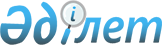 2023-2025 жылдарға арналған Егіндікөл ауданы ауылдарының және ауылдық округтерінің бюджеттері туралыАқмола облысы Егіндікөл аудандық мәслихатының 2022 жылғы 23 желтоқсандағы № 7С31-2 шешімі.
      Қазақстан Республикасының Бюджет кодексінің 9-1 бабының 2-тармағына, "Қазақстан Республикасындағы жергілікті мемлекеттік басқару және өзін-өзі басқару туралы" Қазақстан Республикасының Заңының 6-бабы 1-тармағының 1) тармақшасына сәйкес Егіндікөл аудандық мәслихаты ШЕШІМ ҚАБЫЛДАДЫ:
      1. 2023-2025 жылдарға арналған Абай ауылының бюджеті тиісінше 1, 2, 3-қосымшаларға сәйкес, оның ішінде 2023 жылға келесі көлемдерде бекітілсін:
      1) кірістер – 15 219,0 мың теңге, оның ішінде:
      салықтық түсімдер – 100,0 мың теңге;
      салықтық емес түсімдер – 0 мың теңге;
      негізгі капиталды сатудан түсетін түсімдер – 0 мың теңге;
      трансферттер түсімі – 15 119,0 мың теңге;
      2) шығындар – 15 379,0 мың теңге;
      3) таза бюджеттік кредиттеу – 0 мың теңге, оның ішінде:
      бюджеттік кредиттер – 0 мың теңге;
      бюджеттік кредиттерді өтеу – 0 мың теңге;
      4) қаржы активтерімен операциялар бойынша сальдо – 0 мың теңге, оның ішінде:
      қаржы активтерін сатып алу – 0 мың теңге;
      мемлекеттің қаржы активтерін сатудан түсетін түсімдер – 0 мың теңге;
      5) бюджет тапшылығы (профициті) – -160,0 мың теңге;
      6) бюджет тапшылығын қаржыландыру (профицитін пайдалану) – 160,0 мың теңге:
      қарыздар түсімі – 0 мың теңге;
      қарыздарды өтеу –0 мың теңге;
      бюджет қаражатының пайдаланылатын қалдықтары – 160,0 мың теңге.
      Ескерту. 1-тармақ жаңа редакцияда - Ақмола облысы Егіндікөл аудандық мәслихатының 20.11.2023 № 8С11-2 (01.01.2023 бастап қолданысқа енгізіледі) шешімімен.


      2. 2023-2025 жылдарға арналған Спиридоновка ауылының бюджеті тиісінше 4, 5, 6-қосымшаларға сәйкес, оның ішінде 2023 жылға келесі көлемдерде бекітілсін:
      1) кірістер – 122 336,2 мың теңге, оның ішінде:
      салықтық түсімдер – 2 111,0 мың теңге;
      салықтық емес түсімдер – 0 мың теңге;
      негізгі капиталды сатудан түсетін түсімдер – 0 мың теңге;
      трансферттер түсімі – 120 225,2 мың теңге;
      2) шығындар – 122 974,7 мың теңге;
      3) таза бюджеттік кредиттеу – 0 мың теңге, оның ішінде:
      бюджеттік кредиттер – 0 мың теңге;
      бюджеттік кредиттерді өтеу – 0 мың теңге;
      4) қаржы активтерімен операциялар бойынша сальдо – 0 мың теңге, оның ішінде:
      қаржы активтерін сатып алу – 0 мың теңге;
      мемлекеттің қаржы активтерін сатудан түсетін түсімдер – 0 мың теңге;
      5) бюджет тапшылығы (профициті) – -638,5 мың теңге;
      6) бюджет тапшылығын қаржыландыру (профицитін пайдалану) – 638,5 мың теңге:
      қарыздар түсімі – 0 мың теңге;
      қарыздарды өтеу –0 мың теңге;
      бюджет қаражатының пайдаланылатын қалдықтары – 638,5 мың теңге.
      Ескерту. 2-тармақ жаңа редакцияда - Ақмола облысы Егіндікөл аудандық мәслихатының 20.11.2023 № 8С11-2 (01.01.2023 бастап қолданысқа енгізіледі) шешімімен.


      3. 2023-2025 жылдарға арналған Қоржынкөл ауылының бюджеті тиісінше 7, 8, 9-қосымшаларға сәйкес, оның ішінде 2023 жылға келесі көлемдерде бекітілсін:
      1) кірістер – 174 439,0 мың теңге, оның ішінде:
      салықтық түсімдер – 2 360,0 мың теңге;
      салықтық емес түсімдер – 0 мың теңге;
      негізгі капиталды сатудан түсетін түсімдер – 70,0 мың теңге;
      трансферттер түсімі – 172 009,0 мың теңге;
      2) шығындар – 175 022,0 мың теңге;
      3) таза бюджеттік кредиттеу – 0 мың теңге, оның ішінде:
      бюджеттік кредиттер – 0 мың теңге;
      бюджеттік кредиттерді өтеу – 0 мың теңге;
      4) қаржы активтерімен операциялар бойынша сальдо – 0 мың теңге, оның ішінде:
      қаржы активтерін сатып алу – 0 мың теңге;
      мемлекеттің қаржы активтерін сатудан түсетін түсімдер – 0 мың теңге;
      5) бюджет тапшылығы (профициті) – -583,0 мың теңге;
      6) бюджет тапшылығын қаржыландыру (профицитін пайдалану) – 583,0 мың теңге:
      қарыздар түсімі – 0 мың теңге;
      қарыздарды өтеу –0 мың теңге;
      бюджет қаражатының пайдаланылатын қалдықтары – 583,0 мың теңге.
      Ескерту. 3-тармақ жаңа редакцияда - Ақмола облысы Егіндікөл аудандық мәслихатының 20.11.2023 № 8С11-2 (01.01.2023 бастап қолданысқа енгізіледі) шешімімен.


      4. 2023-2025 жылдарға арналған Бауман ауылының бюджеті тиісінше 10, 11, 12-қосымшаларға сәйкес, оның ішінде 2023 жылға келесі көлемдерде бекітілсін:
      1) кірістер – 27 210,0 мың теңге, оның ішінде:
      салықтық түсімдер – 2 136,0 мың теңге;
      салықтық емес түсімдер – 0 мың теңге;
      негізгі капиталды сатудан түсетін түсімдер – 0 мың теңге;
      трансферттер түсімі – 25 074,0 мың теңге;
      2) шығындар – 27 298,7 мың теңге;
      3) таза бюджеттік кредиттеу – 0 мың теңге, оның ішінде:
      бюджеттік кредиттер – 0 мың теңге;
      бюджеттік кредиттерді өтеу – 0 мың теңге;
      4) қаржы активтерімен операциялар бойынша сальдо – 0 мың теңге, оның ішінде:
      қаржы активтерін сатып алу – 0 мың теңге;
      мемлекеттің қаржы активтерін сатудан түсетін түсімдер – 0 мың теңге;
      5) бюджет тапшылығы (профициті) – -88,7 мың теңге;
      6) бюджет тапшылығын қаржыландыру (профицитін пайдалану) – 88,7 мың теңге:
      қарыздар түсімі – 0 мың теңге;
      қарыздарды өтеу –0 мың теңге;
      бюджет қаражатының пайдаланылатын қалдықтары – 88,7 мың теңге.
      Ескерту. 4-тармақ жаңа редакцияда - Ақмола облысы Егіндікөл аудандық мәслихатының 20.11.2023 № 8С11-2 (01.01.2023 бастап қолданысқа енгізіледі) шешімімен.


      5. 2023-2025 жылдарға арналған Егіндікөл ауылының бюджеті тиісінше 13, 14, 15-қосымшаларға сәйкес, оның ішінде 2023 жылға келесі көлемдерде бекітілсін:
      1) кірістер – 187 952,0 мың теңге, оның ішінде:
      салықтық түсімдер – 24 573,0 мың теңге;
      салықтық емес түсімдер – 0 мың теңге;
      негізгі капиталды сатудан түсетін түсімдер – 0 мың теңге;
      трансферттер түсімі – 163 379,0 мың теңге;
      2) шығындар – 190 997,5 мың теңге;
      3) таза бюджеттік кредиттеу – 0 мың теңге, оның ішінде:
      бюджеттік кредиттер – 0 мың теңге;
      бюджеттік кредиттерді өтеу – 0 мың теңге;
      4) қаржы активтерімен операциялар бойынша сальдо – 0 мың теңге, оның ішінде:
      қаржы активтерін сатып алу – 0 мың теңге;
      мемлекеттің қаржы активтерін сатудан түсетін түсімдер – 0 мың теңге;
      5) бюджет тапшылығы (профициті) – -3 045,5 мың теңге;
      6) бюджет тапшылығын қаржыландыру (профицитін пайдалану) – 3 045,5 мың теңге:
      қарыздар түсімі – 0 мың теңге;
      қарыздарды өтеу –0 мың теңге;
      бюджет қаражатының пайдаланылатын қалдықтары – 3 045,5 мың теңге.
      Ескерту. 5-тармақ жаңа редакцияда - Ақмола облысы Егіндікөл аудандық мәслихатының 20.11.2023 № 8С11-2 (01.01.2023 бастап қолданысқа енгізіледі) шешімімен.


      6. 2023-2025 жылдарға арналған Буревестник ауылының бюджеті тиісінше 16, 17, 18-қосымшаларға сәйкес, оның ішінде 2023 жылға келесі көлемдерде бекітілсін:
      1) кірістер – 15 701,0 мың теңге, оның ішінде:
      салықтық түсімдер – 1 670,0 мың теңге;
      салықтық емес түсімдер – 0 мың теңге;
      негізгі капиталды сатудан түсетін түсімдер – 0 мың теңге;
      трансферттер түсімі – 14 031,0 мың теңге;
      2) шығындар – 16 778,7 мың теңге;
      3) таза бюджеттік кредиттеу – 0 мың теңге, оның ішінде:
      бюджеттік кредиттер – 0 мың теңге;
      бюджеттік кредиттерді өтеу – 0 мың теңге;
      4) қаржы активтерімен операциялар бойынша сальдо – 0 мың теңге, оның ішінде:
      қаржы активтерін сатып алу – 0 мың теңге;
      мемлекеттің қаржы активтерін сатудан түсетін түсімдер – 0 мың теңге;
      5) бюджет тапшылығы (профициті) – -1 077,7 мың теңге;
      6) бюджет тапшылығын қаржыландыру (профицитін пайдалану) – 1 077,7 мың теңге:
      қарыздар түсімі – 0 мың теңге;
      қарыздарды өтеу –0 мың теңге;
      бюджет қаражатының пайдаланылатын қалдықтары – 1 077,7 мың теңге.
      Ескерту. 6-тармақ жаңа редакцияда - Ақмола облысы Егіндікөл аудандық мәслихатының 14.09.2023 № 8С8-2 (01.01.2023 бастап қолданысқа енгізіледі) шешімімен.


      7. 2023-2025 жылдарға арналған Алакөл ауылдық округінің бюджеті тиісінше 19, 20, 21-қосымшаларға сәйкес, оның ішінде 2023 жылға келесі көлемдерде бекітілсін:
      1) кірістер – 50 137,7 мың теңге, оның ішінде:
      салықтық түсімдер – 2 200,0 мың теңге;
      салықтық емес түсімдер – 0 мың теңге;
      негізгі капиталды сатудан түсетін түсімдер – 0 мың теңге;
      трансферттер түсімі – 47 937,7 мың теңге;
      2) шығындар – 50 226,0 мың теңге;
      3) таза бюджеттік кредиттеу – 0 мың теңге, оның ішінде:
      бюджеттік кредиттер – 0 мың теңге;
      бюджеттік кредиттерді өтеу – 0 мың теңге;
      4) қаржы активтерімен операциялар бойынша сальдо – 0 мың теңге, оның ішінде:
      қаржы активтерін сатып алу – 0 мың теңге;
      мемлекеттің қаржы активтерін сатудан түсетін түсімдер – 0 мың теңге;
      5) бюджет тапшылығы (профициті) – -88,3 мың теңге;
      6) бюджет тапшылығын қаржыландыру (профицитін пайдалану) – 88,3 мың теңге:
      қарыздар түсімі – 0 мың теңге;
      қарыздарды өтеу –0 мың теңге;
      бюджет қаражатының пайдаланылатын қалдықтары – 88,3 мың теңге.
      Ескерту. 7-тармақ жаңа редакцияда - Ақмола облысы Егіндікөл аудандық мәслихатының 20.11.2023 № 8С11-2 (01.01.2023 бастап қолданысқа енгізіледі) шешімімен.


      8. 2023-2025 жылдарға арналған Ұзынкөл ауылдық округінің бюджеті тиісінше 22, 23, 24-қосымшаларға сәйкес, оның ішінде 2023 жылға келесі көлемдерде бекітілсін:
      1) кірістер – 204 694,2 мың теңге, оның ішінде:
      салықтық түсімдер – 2 730,0 мың теңге;
      салықтық емес түсімдер – 0 мың теңге;
      негізгі капиталды сатудан түсетін түсімдер – 0 мың теңге;
      трансферттер түсімі – 201 964,2 мың теңге;
      2) шығындар – 204 725,2 мың теңге;
      3) таза бюджеттік кредиттеу – 0 мың теңге, оның ішінде:
      бюджеттік кредиттер – 0 мың теңге;
      бюджеттік кредиттерді өтеу – 0 мың теңге;
      4) қаржы активтерімен операциялар бойынша сальдо – 0 мың теңге, оның ішінде:
      қаржы активтерін сатып алу – 0 мың теңге;
      мемлекеттің қаржы активтерін сатудан түсетін түсімдер – 0 мың теңге;
      5) бюджет тапшылығы (профициті) – -31,0 мың теңге;
      6) бюджет тапшылығын қаржыландыру (профицитін пайдалану) – 31,0 мың теңге:
      қарыздар түсімі – 0 мың теңге;
      қарыздарды өтеу –0 мың теңге;
      бюджет қаражатының пайдаланылатын қалдықтары – 31,0 мың теңге.
      Ескерту. 8-тармақ жаңа редакцияда - Ақмола облысы Егіндікөл аудандық мәслихатының 20.11.2023 № 8С11-2 (01.01.2023 бастап қолданысқа енгізіледі) шешімімен.


      9. 2023-2025 жылдарға арналған Жалманқұлақ ауылдық округінің бюджеті тиісінше 25, 26, 27-қосымшаларға сәйкес, оның ішінде 2023 жылға келесі көлемдерде бекітілсін:
      1) кірістер – 15 708,0 мың теңге, оның ішінде:
      салықтық түсімдер – 547,0 мың теңге;
      салықтық емес түсімдер – 0 мың теңге;
      негізгі капиталды сатудан түсетін түсімдер – 0 мың теңге;
      трансферттер түсімі – 15 161,0 мың теңге;
      2) шығындар – 16 408,0 мың теңге;
      3) таза бюджеттік кредиттеу – 0 мың теңге, оның ішінде:
      бюджеттік кредиттер – 0 мың теңге;
      бюджеттік кредиттерді өтеу – 0 мың теңге;
      4) қаржы активтерімен операциялар бойынша сальдо – 0 мың теңге, оның ішінде:
      қаржы активтерін сатып алу – 0 мың теңге;
      мемлекеттің қаржы активтерін сатудан түсетін түсімдер – 0 мың теңге;
      5) бюджет тапшылығы (профициті) – -700,0 мың теңге;
      6) бюджет тапшылығын қаржыландыру (профицитін пайдалану) – 700,0 мың теңге:
      қарыздар түсімі – 0 мың теңге;
      қарыздарды өтеу – 0 мың теңге;
      бюджет қаражатының пайдаланылатын қалдықтары – 700,0 мың теңге.
      Ескерту. 9-тармақ жаңа редакцияда - Ақмола облысы Егіндікөл аудандық мәслихатының 20.11.2023 № 8С11-2 (01.01.2023 бастап қолданысқа енгізіледі) шешімімен.


      10. 2023 жылға аудандық бюджеттен ауыл және ауылдық округтердің бюджеттеріне берілетін бюджеттік субвенция көлемінің 151 201,0 мың теңге екені ескерілсін, соның ішінде:      Ескерту. 10-тармақ жаңа редакцияда - Ақмола облысы Егіндікөл аудандық мәслихатының 20.11.2023 № 8С11-2 (01.01.2023 бастап қолданысқа енгізіледі) шешімімен.


      11. 28-қосымшаға сәйкес 2023 жылға арналған ауылдық округтер мен ауылдар бюджеттерінде жоғары тұрған бюджеттерден нысаналы трансферттер көзделгені ескерілсін.
      12. Осы шешім 2023 жылдың 1 қаңтардан бастап қолданысқа енгізіледі. Абай ауылының 2023 жылға арналған бюджеті
      Ескерту. 1-қосымша жаңа редакцияда - Ақмола облысы Егіндікөл аудандық мәслихатының 20.11.2023 № 8С11-2 (01.01.2023 бастап қолданысқа енгізіледі) шешімімен. Абай ауылының 2024 жылға арналған бюджеті Абай ауылының 2025 жылға арналған бюджеті Спиридоновка ауылының 2023 жылға арналған бюджеті
      Ескерту. 4-қосымша жаңа редакцияда - Ақмола облысы Егіндікөл аудандық мәслихатының 20.11.2023 № 8С11-2 (01.01.2023 бастап қолданысқа енгізіледі) шешімімен. Спиридоновка ауылының 2024 жылға арналған бюджеті Спиридоновка ауылының 2025 жылға арналған бюджеті Қоржынкөл ауылының 2023 жылға арналған бюджеті
      Ескерту. 7-қосымша жаңа редакцияда - Ақмола облысы Егіндікөл аудандық мәслихатының 20.11.2023 № 8С11-2 (01.01.2023 бастап қолданысқа енгізіледі) шешімімен. Қоржынкөл ауылының 2024 жылға арналған бюджеті Қоржынкөл ауылының 2025 жылға арналған бюджеті Бауман ауылының 2023 жылға арналған бюджеті
      Ескерту. 10-қосымша жаңа редакцияда - Ақмола облысы Егіндікөл аудандық мәслихатының 20.11.2023 № 8С11-2 (01.01.2023 бастап қолданысқа енгізіледі) шешімімен. Бауман ауылының 2024 жылға арналған бюджеті Бауман ауылының 2025 жылға арналған бюджеті Егіндікөл ауылының 2023 жылға арналған бюджеті
      Ескерту. 13-қосымша жаңа редакцияда - Ақмола облысы Егіндікөл аудандық мәслихатының 20.11.2023 № 8С11-2 (01.01.2023 бастап қолданысқа енгізіледі) шешімімен. Егіндікөл ауылының 2024 жылға арналған бюджеті Егіндікөл ауылының 2025 жылға арналған бюджеті Буревестник ауылының 2023 жылға арналған бюджеті
      Ескерту. 16-қосымша жаңа редакцияда - Ақмола облысы Егіндікөл аудандық мәслихатының 14.09.2023 № 8С8-2 (01.01.2023 бастап қолданысқа енгізіледі) шешімімен. Буревестник ауылының 2024 жылға арналған бюджеті Буревестник ауылының 2025 жылға арналған бюджеті Алакөл ауылдық округінің 2023 жылға арналған бюджеті
      Ескерту. 19-қосымша жаңа редакцияда - Ақмола облысы Егіндікөл аудандық мәслихатының 20.11.2023 № 8С11-2 (01.01.2023 бастап қолданысқа енгізіледі) шешімімен. Алакөл ауылдық округінің 2024 жылға арналған бюджеті Алакөл ауылдық округінің 2025 жылға арналған бюджеті Ұзынкөл ауылдық округінің 2023 жылға арналған бюджеті
      Ескерту. 22-қосымша жаңа редакцияда - Ақмола облысы Егіндікөл аудандық мәслихатының 20.11.2023 № 8С11-2 (01.01.2023 бастап қолданысқа енгізіледі) шешімімен. Ұзынкөл ауылдық округінің 2024 жылға арналған бюджеті Ұзынкөл ауылдық округінің 2025 жылға арналған бюджеті Жалманқұлақ ауылдық округінің 2023 жылға арналған бюджеті
      Ескерту. 25-қосымша жаңа редакцияда - Ақмола облысы Егіндікөл аудандық мәслихатының 20.11.2023 № 8С11-2 (01.01.2023 бастап қолданысқа енгізіледі) шешімімен. Жалманқұлақ ауылдық округінің 2024 жылға арналған бюджеті Жалманқұлақ ауылдық округінің 2025 жылға арналған бюджеті 2023 жылға арналған жоғары тұрған бюджеттерден нысаналы трансферттер
      Ескерту. 28-қосымша жаңа редакцияда - Ақмола облысы Егіндікөл аудандық мәслихатының 20.11.2023 № 8С11-2 (01.01.2023 бастап қолданысқа енгізіледі) шешімімен.
					© 2012. Қазақстан Республикасы Әділет министрлігінің «Қазақстан Республикасының Заңнама және құқықтық ақпарат институты» ШЖҚ РМК
				
Абай ауылы
3 566,0
мың теңге;
Спиридоновка ауылы
26 843,0
мың теңге;
Бауман ауылы
23 012,0
мың теңге;
Буревестник ауылы
13 439,0
мың теңге;
Егіндікөл ауылы
22 539,0
мың теңге;
Қоржынкөл ауылы
14 373,0
мың теңге;
Алакөл ауылдық округі
16 844,0
мың теңге;
Ұзынкөл ауылдық округі
15 424,0
мың теңге;
Жалманқұлақ ауылдық округі
15 161,0
мың теңге.";
      Егіндікөл аудандықмәслихатының хатшысы

Б.Абилов
Егіндікөл аудандық мәслихатының
2022 жылғы 23 желтоқсандағы
№ 7С31-2 шешіміне
1 қосымша
Санаты
Санаты
Санаты
Санаты
мың теңге сома
Сыныбы
Сыныбы
Сыныбы
мың теңге сома
Кіші сыныбы
Кіші сыныбы
мың теңге сома
Атауы
мың теңге сома
I. Кірістер
15 219,0
1
Салықтық түсімдер
100,0
04
Меншiкке салынатын салықтар
96,0
1
Мүлiкке салынатын салықтар
3,0
3
Жер салығы
1,0
4
Көлiк құралдарына салынатын салық
92,0
05
Тауарларға, жұмыстарға және қызметтерге салынатын iшкi салықтар
4,0
3
Табиғи және басқа да ресурстарды пайдаланғаны үшiн түсетiн түсiмдер
4,0
4
Трансферттер түсімі
15 119,0
02
Мемлекеттiк басқарудың жоғары тұрған органдарынан түсетiн трансферттер
15 119,0
3
Аудандардың (облыстық маңызы бар қаланың) бюджетінен трансферттер
15 119,0
Функционалдық топ
Функционалдық топ
Функционалдық топ
Функционалдық топ
мың теңге сома
Бюджеттік бағдарламалардың әкімшісі
Бюджеттік бағдарламалардың әкімшісі
Бюджеттік бағдарламалардың әкімшісі
мың теңге сома
Бағдарлама
Бағдарлама
мың теңге сома
Атауы
мың теңге сома
II. Шығындар
15 379,0
01
Жалпы сипаттағы мемлекеттiк қызметтер
15 212,0
01
124
Аудандық маңызы бар қала, ауыл, кент, ауылдық округ әкімінің аппараты
15 212,0
01
123
001
Аудандық маңызы бар қала, ауыл, кент, ауылдық округ әкімінің қызметін қамтамасыз ету жөніндегі қызметтер
15 212,0
07
Тұрғын үй-коммуналдық шаруашылық
167,0
124
Аудандық маңызы бар қала, ауыл, кент, ауылдық округ әкімінің аппараты
167,0
07
123
008
Елді мекендердегі көшелерді жарықтандыру
167,0
III. Таза бюджеттік кредиттеу
0,0
Бюджеттік кредиттер
0,0
Бюджеттік кредиттерді өтеу
0,0
IV. Қаржы активтерімен операциялар бойынша сальдо
0,0
Қаржы активтерін сатып алу
0,0
Мемлекеттің қаржы активтерін сатудан түсетін түсімдер
0,0
V. Бюджет тапшылығы (профициті)
-160,0
VI. Бюджет тапшылығын қаржыландыру (профицитін пайдалану)
160,0
Қарыздар түсімі
0,0
Қарыздарды өтеу
0,0
8
Бюджет қаражатының пайдаланылатын қалдықтары
160,0
01
Бюджет қаражаты қалдықтары
160,0
1
Бюджет қаражатының бос қалдықтары
160,0Егіндікөл аудандық мәслихатының
2022 жылғы 23 желтоқсандағы
№ 7С31-2 шешіміне
2 қосымша
Санаты
Санаты
Санаты
Санаты
мың теңге сома
Сыныбы
Сыныбы
Сыныбы
мың теңге сома
Кіші сыныбы
Кіші сыныбы
мың теңге сома
Атауы
мың теңге сома
I. Кірістер
20 569,0
1
Салықтық түсімдер
251,0
01
Табыс салығы
50,0
2
Жеке табыс салығы
50,0
04
Меншiкке салынатын салықтар
185,0
1
Мүлiкке салынатын салықтар
14,0
3
Жер салығы
11,0
4
Көлiк құралдарына салынатын салық
160,0
05
Тауарларға, жұмыстарға және қызметтерге салынатын iшкi салықтар
16,0
3
Табиғи және басқа да ресурстарды пайдаланғаны үшiн түсетiн түсiмдер
16,0
4
Трансферттер түсімі
20 318,0
02
Мемлекеттiк басқарудың жоғары тұрған органдарынан түсетiн трансферттер
20 318,0
3
Аудандардың (облыстық маңызы бар қаланың) бюджетінен трансферттер
20 318,0
Функционалдық топ
Функционалдық топ
Функционалдық топ
Функционалдық топ
мың теңге сома
Бюджеттік бағдарламалардың әкімшісі
Бюджеттік бағдарламалардың әкімшісі
Бюджеттік бағдарламалардың әкімшісі
мың теңге сома
Бағдарлама
Бағдарлама
мың теңге сома
Атауы
мың теңге сома
II. Шығындар
20 569,0
01
Жалпы сипаттағы мемлекеттiк қызметтер
20 277,0
01
124
Аудандық маңызы бар қала, ауыл, кент, ауылдық округ әкімінің аппараты
20 277,0
01
123
001
Аудандық маңызы бар қала, ауыл, кент, ауылдық округ әкімінің қызметін қамтамасыз ету жөніндегі қызметтер
20 277,0
07
Тұрғын үй-коммуналдық шаруашылық
292,0
124
Аудандық маңызы бар қала, ауыл, кент, ауылдық округ әкімінің аппараты
292,0
07
123
008
Елді мекендердегі көшелерді жарықтандыру
292,0
III. Таза бюджеттік кредиттеу
0,0
Бюджеттік кредиттер
0,0
Бюджеттік кредиттерді өтеу
0,0
IV. Қаржы активтерімен операциялар бойынша сальдо
0,0
Қаржы активтерін сатып алу
0,0
Мемлекеттің қаржы активтерін сатудан түсетін түсімдер
0,0
V. Бюджет тапшылығы (профициті)
0,0
VI. Бюджет тапшылығын қаржыландыру (профицитін пайдалану)
0,0
Қарыздар түсімі
0,0
Қарыздарды өтеу
0,0
8
Бюджет қаражатының пайдаланылатын қалдықтары
0,0
01
Бюджет қаражаты қалдықтары
0,0
1
Бюджет қаражатының бос қалдықтары
0,0Егіндікөл аудандық мәслихатының
2022 жылғы 23 желтоқсандағы
№ 7С31-2 шешіміне
3 қосымша
Санаты
Санаты
Санаты
Санаты
мың теңге сома
Сыныбы
Сыныбы
Сыныбы
мың теңге сома
Кіші сыныбы
Кіші сыныбы
мың теңге сома
Атауы
мың теңге сома
I. Кірістер
20 030,0
1
Салықтық түсімдер
267,0
01
Табыс салығы
53,0
2
Жеке табыс салығы
53,0
04
Меншiкке салынатын салықтар
197,0
1
Мүлiкке салынатын салықтар
15,0
3
Жер салығы
12,0
4
Көлiк құралдарына салынатын салық
170,0
05
Тауарларға, жұмыстарға және қызметтерге салынатын iшкi салықтар
17,0
3
Табиғи және басқа да ресурстарды пайдаланғаны үшiн түсетiн түсiмдер
17,0
4
Трансферттер түсімі
19 763,0
02
Мемлекеттiк басқарудың жоғары тұрған органдарынан түсетiн трансферттер
19 763,0
3
Аудандардың (облыстық маңызы бар қаланың) бюджетінен трансферттер
19 763,0
Функционалдық топ
Функционалдық топ
Функционалдық топ
Функционалдық топ
мың теңге сома
Бюджеттік бағдарламалардың әкімшісі
Бюджеттік бағдарламалардың әкімшісі
Бюджеттік бағдарламалардың әкімшісі
мың теңге сома
Бағдарлама
Бағдарлама
мың теңге сома
Атауы
мың теңге сома
II. Шығындар
20 030,0
01
Жалпы сипаттағы мемлекеттiк қызметтер
19 726,0
01
124
Аудандық маңызы бар қала, ауыл, кент, ауылдық округ әкімінің аппараты
19 726,0
01
123
001
Аудандық маңызы бар қала, ауыл, кент, ауылдық округ әкімінің қызметін қамтамасыз ету жөніндегі қызметтер
19 726,0
07
Тұрғын үй-коммуналдық шаруашылық
304,0
124
Аудандық маңызы бар қала, ауыл, кент, ауылдық округ әкімінің аппараты
304,0
07
123
008
Елді мекендердегі көшелерді жарықтандыру
304,0
III. Таза бюджеттік кредиттеу
0,0
Бюджеттік кредиттер
0,0
Бюджеттік кредиттерді өтеу
0,0
IV. Қаржы активтерімен операциялар бойынша сальдо
0,0
Қаржы активтерін сатып алу
0,0
Мемлекеттің қаржы активтерін сатудан түсетін түсімдер
0,0
V. Бюджет тапшылығы (профициті)
0,0
VI. Бюджет тапшылығын қаржыландыру (профицитін пайдалану)
0,0
Қарыздар түсімі
0,0
Қарыздарды өтеу
0,0
8
Бюджет қаражатының пайдаланылатын қалдықтары
0,0
01
Бюджет қаражаты қалдықтары
0,0
1
Бюджет қаражатының бос қалдықтары
0,0Егіндікөл аудандық мәслихатының
2022 жылғы 23 желтоқсандағы
№ 7С31-2 шешіміне
4 қосымша
Санаты
Санаты
Санаты
Санаты
мың теңге сома
Сыныбы
Сыныбы
Сыныбы
мың теңге сома
Кіші сыныбы
Кіші сыныбы
мың теңге сома
Атауы
мың теңге сома
I. Кірістер
122 336,2
1
Салықтық түсімдер
2 111,0
01
Табыс салығы
173,0
2
Жеке табыс салығы
173,0
04
Меншiкке салынатын салықтар
1 885,0
1
Мүлiкке салынатын салықтар
80,0
3
Жер салығы
99,0
4
Көлiк құралдарына салынатын салық
1 706,0
05
Тауарларға, жұмыстарға және қызметтерге салынатын iшкi салықтар
53,0
3
Табиғи және басқа да ресурстарды пайдаланғаны үшiн түсетiн түсiмдер
53,0
4
Трансферттер түсімі
120 225,2
02
Мемлекеттiк басқарудың жоғары тұрған органдарынан түсетiн трансферттер
120 225,2
3
Аудандардың (облыстық маңызы бар қаланың) бюджетінен трансферттер
120 225,2
Функционалдық топ
Функционалдық топ
Функционалдық топ
Функционалдық топ
мың теңге сома
Бюджеттік бағдарламалардың әкімшісі
Бюджеттік бағдарламалардың әкімшісі
Бюджеттік бағдарламалардың әкімшісі
мың теңге сома
Бағдарлама
Бағдарлама
мың теңге сома
Атауы
мың теңге сома
II. Шығындар
122 974,7
01
Жалпы сипаттағы мемлекеттiк қызметтер
28 400,5
01
124
Аудандық маңызы бар қала, ауыл, кент, ауылдық округ әкімінің аппараты
28 400,5
01
123
001
Аудандық маңызы бар қала, ауыл, кент, ауылдық округ әкімінің қызметін қамтамасыз ету жөніндегі қызметтер
28 400,5
06
Әлеуметтiк көмек және әлеуметтiк қамсыздандыру
1 845,5
06
124
Аудандық маңызы бар қала, ауыл, кент, ауылдық округ әкімінің аппараты
1 845,5
06
123
003
Мұқтаж азаматтарға үйінде әлеуметтік көмек көрсету
1 845,5
07
Тұрғын үй-коммуналдық шаруашылық
1 754,0
124
Аудандық маңызы бар қала, ауыл, кент, ауылдық округ әкімінің аппараты
1 754,0
07
123
008
Елді мекендердегі көшелерді жарықтандыру
1 754,0
12
Көлiк және коммуникация
83 215,3
12
124
Аудандық маңызы бар қала, ауыл, кент, ауылдық округ әкімінің аппараты
83 215,3
12
123
013
Аудандық маңызы бар қалаларда, кенттерде, ауылдарда, ауылдық округтерде автомобиль жолдарының жұмыс істеуін қамтамасыз ету
17 923,0
045
Аудандық маңызы бар қалаларда, ауылдарда, кенттерде, ауылдық округтерде автомобиль жолдарын күрделі және орташа жөндеу
65 292,3
13
Басқалар
7 759,4
13
123
Қаладағы аудан, аудандық маңызы бар қала, кент, ауыл, ауылдық округ әкімінің аппараты
7 759,4
13
123
040
Өңірлерді дамытудың 2025 жылға дейінгі мемлекеттік бағдарламасы шеңберінде өңірлерді экономикалық дамытуға жәрдемдесу бойынша шараларды іске асыруға ауылдық елді мекендерді жайластыруды шешуге арналған іс-шараларды іске асыру
7 759,4
III. Таза бюджеттік кредиттеу
0,0
Бюджеттік кредиттер
0,0
Бюджеттік кредиттерді өтеу
0,0
IV. Қаржы активтерімен операциялар бойынша сальдо
0,0
Қаржы активтерін сатып алу
0,0
Мемлекеттің қаржы активтерін сатудан түсетін түсімдер
0,0
V. Бюджет тапшылығы (профициті)
-638,5
VI. Бюджет тапшылығын қаржыландыру (профицитін пайдалану)
638,5
Қарыздар түсімі
0,0
Қарыздарды өтеу
0,0
8
Бюджет қаражатының пайдаланылатын қалдықтары
638,5
01
Бюджет қаражаты қалдықтары
638,5
1
Бюджет қаражатының бос қалдықтары
638,5Егіндікөл аудандық мәслихатының
2022 жылғы 23 желтоқсандағы
№ 7С31-2 шешіміне
5 қосымша
Санаты
Санаты
Санаты
Санаты
мың теңге сома
Сыныбы
Сыныбы
Сыныбы
мың теңге сома
Кіші сыныбы
Кіші сыныбы
мың теңге сома
Атауы
мың теңге сома
I. Кірістер
39 097,0
1
Салықтық түсімдер
1 928,0
01
Табыс салығы
120,0
2
Жеке табыс салығы
120,0
04
Меншiкке салынатын салықтар
1 795,0
1
Мүлiкке салынатын салықтар
75,0
3
Жер салығы
100,0
4
Көлiк құралдарына салынатын салық
1 620,0
05
Тауарларға, жұмыстарға және қызметтерге салынатын iшкi салықтар
13,0
3
Табиғи және басқа да ресурстарды пайдаланғаны үшiн түсетiн түсiмдер
13,0
4
Трансферттер түсімі
37 169,0
02
Мемлекеттiк басқарудың жоғары тұрған органдарынан түсетiн трансферттер
37 169,0
3
Аудандардың (облыстық маңызы бар қаланың) бюджетінен трансферттер
37 169,0
Функционалдық топ
Функционалдық топ
Функционалдық топ
Функционалдық топ
мың теңге сома
Бюджеттік бағдарламалардың әкімшісі
Бюджеттік бағдарламалардың әкімшісі
Бюджеттік бағдарламалардың әкімшісі
мың теңге сома
Бағдарлама
Бағдарлама
мың теңге сома
Атауы
мың теңге сома
II. Шығындар
39 097,0
01
Жалпы сипаттағы мемлекеттiк қызметтер
36 020,0
01
124
Аудандық маңызы бар қала, ауыл, кент, ауылдық округ әкімінің аппараты
36 020,0
01
123
001
Аудандық маңызы бар қала, ауыл, кент, ауылдық округ әкімінің қызметін қамтамасыз ету жөніндегі қызметтер
36 020,0
06
Әлеуметтiк көмек және әлеуметтiк қамсыздандыру
1 464,0
06
124
Аудандық маңызы бар қала, ауыл, кент, ауылдық округ әкімінің аппараты
1 464,0
06
123
003
Мұқтаж азаматтарға үйінде әлеуметтік көмек көрсету
1 464,0
07
Тұрғын үй-коммуналдық шаруашылық
1 613,0
124
Аудандық маңызы бар қала, ауыл, кент, ауылдық округ әкімінің аппараты
1 613,0
07
123
008
Елді мекендердегі көшелерді жарықтандыру
1 613,0
III. Таза бюджеттік кредиттеу
0,0
Бюджеттік кредиттер
0,0
Бюджеттік кредиттерді өтеу
0,0
IV. Қаржы активтерімен операциялар бойынша сальдо
0,0
Қаржы активтерін сатып алу
0,0
Мемлекеттің қаржы активтерін сатудан түсетін түсімдер
0,0
V. Бюджет тапшылығы (профициті)
0,0
VI. Бюджет тапшылығын қаржыландыру (профицитін пайдалану)
0,0
Қарыздар түсімі
0,0
Қарыздарды өтеу
0,0
8
Бюджет қаражатының пайдаланылатын қалдықтары
0,0
01
Бюджет қаражаты қалдықтары
0,0
1
Бюджет қаражатының бос қалдықтары
0,0Егіндікөл аудандық мәслихатының
2022 жылғы 23 желтоқсандағы
№ 7С31-2 шешіміне
6 қосымша
Санаты
Санаты
Санаты
Санаты
мың теңге сома
Сыныбы
Сыныбы
Сыныбы
мың теңге сома
Кіші сыныбы
Кіші сыныбы
мың теңге сома
Атауы
мың теңге сома
I. Кірістер
41 903,0
1
Салықтық түсімдер
2 084,0
01
Табыс салығы
130,0
2
Жеке табыс салығы
130,0
04
Меншiкке салынатын салықтар
1 940,0
1
Мүлiкке салынатын салықтар
80,0
3
Жер салығы
110,0
4
Көлiк құралдарына салынатын салық
1 750,0
05
Тауарларға, жұмыстарға және қызметтерге салынатын iшкi салықтар
14,0
3
Табиғи және басқа да ресурстарды пайдаланғаны үшiн түсетiн түсiмдер
14,0
4
Трансферттер түсімі
39 819,0
02
Мемлекеттiк басқарудың жоғары тұрған органдарынан түсетiн трансферттер
39 819,0
3
Аудандардың (облыстық маңызы бар қаланың) бюджетінен трансферттер
39 819,0
Функционалдық топ
Функционалдық топ
Функционалдық топ
Функционалдық топ
мың теңге сома
Бюджеттік бағдарламалардың әкімшісі
Бюджеттік бағдарламалардың әкімшісі
Бюджеттік бағдарламалардың әкімшісі
мың теңге сома
Бағдарлама
Бағдарлама
мың теңге сома
Атауы
мың теңге сома
II. Шығындар
41 903,0
01
Жалпы сипаттағы мемлекеттiк қызметтер
38 233,0
01
124
Аудандық маңызы бар қала, ауыл, кент, ауылдық округ әкімінің аппараты
38 233,0
01
123
001
Аудандық маңызы бар қала, ауыл, кент, ауылдық округ әкімінің қызметін қамтамасыз ету жөніндегі қызметтер
38 233,0
06
Әлеуметтiк көмек және әлеуметтiк қамсыздандыру
1 992,0
06
124
Аудандық маңызы бар қала, ауыл, кент, ауылдық округ әкімінің аппараты
1 992,0
06
123
003
Мұқтаж азаматтарға үйінде әлеуметтік көмек көрсету
1 992,0
07
Тұрғын үй-коммуналдық шаруашылық
1 678,0
124
Аудандық маңызы бар қала, ауыл, кент, ауылдық округ әкімінің аппараты
1 678,0
07
123
008
Елді мекендердегі көшелерді жарықтандыру
1 678,0
III. Таза бюджеттік кредиттеу
0,0
Бюджеттік кредиттер
0,0
Бюджеттік кредиттерді өтеу
0,0
IV. Қаржы активтерімен операциялар бойынша сальдо
0,0
Қаржы активтерін сатып алу
0,0
Мемлекеттің қаржы активтерін сатудан түсетін түсімдер
0,0
V. Бюджет тапшылығы (профициті)
0,0
VI. Бюджет тапшылығын қаржыландыру (профицитін пайдалану)
0,0
Қарыздар түсімі
0,0
Қарыздарды өтеу
0,0
8
Бюджет қаражатының пайдаланылатын қалдықтары
0,0
01
Бюджет қаражаты қалдықтары
0,0
1
Бюджет қаражатының бос қалдықтары
0,0Егіндікөл аудандық мәслихатының
2022 жылғы 23 желтоқсандағы
№ 7С31-2 шешіміне
7 қосымша
Санаты
Санаты
Санаты
Санаты
мың теңге сома
Сыныбы
Сыныбы
Сыныбы
мың теңге сома
Кіші сыныбы
Кіші сыныбы
мың теңге сома
Атауы
мың теңге сома
I. Кірістер
174 439,0
1
Салықтық түсімдер
2 360,0
01
Табыс салығы
210,0
2
Жеке табыс салығы
210,0
04
Меншiкке салынатын салықтар
2 140,0
1
Мүлiкке салынатын салықтар
100,0
3
Жер салығы
40,0
4
Көлiк құралдарына салынатын салық
2 000,0
05
Тауарларға, жұмыстарға және қызметтерге салынатын iшкi салықтар
10,0
3
Табиғи және басқа да ресурстарды пайдаланғаны үшiн түсетiн түсiмдер
10,0
3
Негізгі капиталды сатудан түсетін түсімдер
70,0
03
Жердi және материалдық емес активтердi сату
70,0
1
Жерді сату
70,0
4
Трансферттер түсімі
172 009,0
02
Мемлекеттiк басқарудың жоғары тұрған органдарынан түсетiн трансферттер
172 009,0
3
Аудандардың (облыстық маңызы бар қаланың) бюджетінен трансферттер
172 009,0
Функционалдық топ
Функционалдық топ
Функционалдық топ
Функционалдық топ
мың теңге сома
Бюджеттік бағдарламалардың әкімшісі
Бюджеттік бағдарламалардың әкімшісі
Бюджеттік бағдарламалардың әкімшісі
мың теңге сома
Бағдарлама
Бағдарлама
мың теңге сома
Атауы
мың теңге сома
II. Шығындар
175 022,0
01
Жалпы сипаттағы мемлекеттiк қызметтер
15 718,0
01
124
Аудандық маңызы бар қала, ауыл, кент, ауылдық округ әкімінің аппараты
15 718,0
01
123
001
Аудандық маңызы бар қала, ауыл, кент, ауылдық округ әкімінің қызметін қамтамасыз ету жөніндегі қызметтер
15 718,0
06
Әлеуметтiк көмек және әлеуметтiк қамсыздандыру
1 044,0
06
124
Аудандық маңызы бар қала, ауыл, кент, ауылдық округ әкімінің аппараты
1 044,0
06
123
003
Мұқтаж азаматтарға үйінде әлеуметтік көмек көрсету
1 044,0
07
Тұрғын үй-коммуналдық шаруашылық
1 521,0
124
Аудандық маңызы бар қала, ауыл, кент, ауылдық округ әкімінің аппараты
1 521,0
07
123
008
Елді мекендердегі көшелерді жарықтандыру
1 521,0
12
Көлiк және коммуникация
83 580,4
12
124
Аудандық маңызы бар қала, ауыл, кент, ауылдық округ әкімінің аппараты
83 580,4
045
Аудандық маңызы бар қалаларда, ауылдарда, кенттерде, ауылдық округтерде автомобиль жолдарын күрделі және орташа жөндеу
83 580,4
13
Басқалар
73 158,6
13
123
Қаладағы аудан, аудандық маңызы бар қала, кент, ауыл, ауылдық округ әкімінің аппараты
73 158,6
057
"Ауыл-Ел бесігі" жобасы шеңберінде ауылдық елді мекендердегі әлеуметтік және инженерлік инфрақұрылым бойынша іс-шараларды іске асыру
73 158,6
III. Таза бюджеттік кредиттеу
0,0
Бюджеттік кредиттер
0,0
Бюджеттік кредиттерді өтеу
0,0
IV. Қаржы активтерімен операциялар бойынша сальдо
0,0
Қаржы активтерін сатып алу
0,0
Мемлекеттің қаржы активтерін сатудан түсетін түсімдер
0,0
V. Бюджет тапшылығы (профициті)
-583,0
VI. Бюджет тапшылығын қаржыландыру (профицитін пайдалану)
583,0
Қарыздар түсімі
0,0
Қарыздарды өтеу
0,0
8
Бюджет қаражатының пайдаланылатын қалдықтары
583,0
01
Бюджет қаражаты қалдықтары
583,0
1
Бюджет қаражатының бос қалдықтары
583,0Егіндікөл аудандық мәслихатының
2022 жылғы 23 желтоқсандағы
№ 7С31-2 шешіміне
8 қосымша
Санаты
Санаты
Санаты
Санаты
мың теңге сома
Сыныбы
Сыныбы
Сыныбы
мың теңге сома
Кіші сыныбы
Кіші сыныбы
мың теңге сома
Атауы
мың теңге сома
I. Кірістер
21 298,0
1
Салықтық түсімдер
2 780,0
01
Табыс салығы
420,0
2
Жеке табыс салығы
420,0
04
Меншiкке салынатын салықтар
2 360,0
1
Мүлiкке салынатын салықтар
110,0
3
Жер салығы
50,0
4
Көлiк құралдарына салынатын салық
2 200,0
4
Трансферттер түсімі
18 518,0
02
Мемлекеттiк басқарудың жоғары тұрған органдарынан түсетiн трансферттер
18 518,0
3
Аудандардың (облыстық маңызы бар қаланың) бюджетінен трансферттер
18 518,0
Функционалдық топ
Функционалдық топ
Функционалдық топ
Функционалдық топ
мың теңге сома
Бюджеттік бағдарламалардың әкімшісі
Бюджеттік бағдарламалардың әкімшісі
Бюджеттік бағдарламалардың әкімшісі
мың теңге сома
Бағдарлама
Бағдарлама
мың теңге сома
Атауы
мың теңге сома
II. Шығындар
21 298,0
01
Жалпы сипаттағы мемлекеттiк қызметтер
18 983,0
01
124
Аудандық маңызы бар қала, ауыл, кент, ауылдық округ әкімінің аппараты
18 983,0
01
123
001
Аудандық маңызы бар қала, ауыл, кент, ауылдық округ әкімінің қызметін қамтамасыз ету жөніндегі қызметтер
18 983,0
06
Әлеуметтiк көмек және әлеуметтiк қамсыздандыру
733,0
06
124
Аудандық маңызы бар қала, ауыл, кент, ауылдық округ әкімінің аппараты
733,0
06
123
003
Мұқтаж азаматтарға үйінде әлеуметтік көмек көрсету
733,0
07
Тұрғын үй-коммуналдық шаруашылық
1 582,0
124
Аудандық маңызы бар қала, ауыл, кент, ауылдық округ әкімінің аппараты
1 582,0
07
123
008
Елді мекендердегі көшелерді жарықтандыру
1 582,0
III. Таза бюджеттік кредиттеу
0,0
Бюджеттік кредиттер
0,0
Бюджеттік кредиттерді өтеу
0,0
IV. Қаржы активтерімен операциялар бойынша сальдо
0,0
Қаржы активтерін сатып алу
0,0
Мемлекеттің қаржы активтерін сатудан түсетін түсімдер
0,0
V. Бюджет тапшылығы (профициті)
0,0
VI. Бюджет тапшылығын қаржыландыру (профицитін пайдалану)
0,0
Қарыздар түсімі
0,0
Қарыздарды өтеу
0,0
8
Бюджет қаражатының пайдаланылатын қалдықтары
0,0
01
Бюджет қаражаты қалдықтары
0,0
1
Бюджет қаражатының бос қалдықтары
0,0Егіндікөл аудандық мәслихатының
2022 жылғы 23 желтоқсандағы
№ 7С31-2 шешіміне
9 қосымша
Санаты
Санаты
Санаты
Санаты
мың теңге сома
Сыныбы
Сыныбы
Сыныбы
мың теңге сома
Кіші сыныбы
Кіші сыныбы
мың теңге сома
Атауы
мың теңге сома
I. Кірістер
22 702,0
1
Салықтық түсімдер
3 080,0
01
Табыс салығы
500,0
2
Жеке табыс салығы
500,0
04
Меншiкке салынатын салықтар
2 580,0
1
Мүлiкке салынатын салықтар
120,0
3
Жер салығы
60,0
4
Көлiк құралдарына салынатын салық
2 400,0
4
Трансферттер түсімі
19 622,0
02
Мемлекеттiк басқарудың жоғары тұрған органдарынан түсетiн трансферттер
19 622,0
3
Аудандардың (облыстық маңызы бар қаланың) бюджетінен трансферттер
19 622,0
Функционалдық топ
Функционалдық топ
Функционалдық топ
Функционалдық топ
мың теңге сома
Бюджеттік бағдарламалардың әкімшісі
Бюджеттік бағдарламалардың әкімшісі
Бюджеттік бағдарламалардың әкімшісі
мың теңге сома
Бағдарлама
Бағдарлама
мың теңге сома
Атауы
мың теңге сома
II. Шығындар
22 702,0
01
Жалпы сипаттағы мемлекеттiк қызметтер
20 107,0
01
124
Аудандық маңызы бар қала, ауыл, кент, ауылдық округ әкімінің аппараты
20 107,0
01
123
001
Аудандық маңызы бар қала, ауыл, кент, ауылдық округ әкімінің қызметін қамтамасыз ету жөніндегі қызметтер
20 107,0
06
Әлеуметтiк көмек және әлеуметтiк қамсыздандыру
950,0
06
124
Аудандық маңызы бар қала, ауыл, кент, ауылдық округ әкімінің аппараты
950,0
06
123
003
Мұқтаж азаматтарға үйінде әлеуметтік көмек көрсету
950,0
07
Тұрғын үй-коммуналдық шаруашылық
1 645,0
124
Аудандық маңызы бар қала, ауыл, кент, ауылдық округ әкімінің аппараты
1 645,0
07
123
008
Елді мекендердегі көшелерді жарықтандыру
1 645,0
III. Таза бюджеттік кредиттеу
0,0
Бюджеттік кредиттер
0,0
Бюджеттік кредиттерді өтеу
0,0
IV. Қаржы активтерімен операциялар бойынша сальдо
0,0
Қаржы активтерін сатып алу
0,0
Мемлекеттің қаржы активтерін сатудан түсетін түсімдер
0,0
V. Бюджет тапшылығы (профициті)
0,0
VI. Бюджет тапшылығын қаржыландыру (профицитін пайдалану)
0,0
Қарыздар түсімі
0,0
Қарыздарды өтеу
0,0
8
Бюджет қаражатының пайдаланылатын қалдықтары
0,0
01
Бюджет қаражаты қалдықтары
0,0
1
Бюджет қаражатының бос қалдықтары
0,0Егіндікөл аудандық мәслихатының
2022 жылғы 23 желтоқсандағы
№ 7С31-2 шешіміне
10 қосымша
Санаты
Санаты
Санаты
Санаты
мың теңге сома
Сыныбы
Сыныбы
Сыныбы
мың теңге сома
Кіші сыныбы
Кіші сыныбы
мың теңге сома
Атауы
мың теңге сома
I. Кірістер
27 210,0
1
Салықтық түсімдер
2 136,0
01
Табыс салығы
260,0
2
Жеке табыс салығы
260,0
04
Меншiкке салынатын салықтар
1 800,0
1
Мүлiкке салынатын салықтар
50,0
3
Жер салығы
50,0
4
Көлiк құралдарына салынатын салық
1 700,0
05
Тауарларға, жұмыстарға және қызметтерге салынатын iшкi салықтар
76,0
3
Табиғи және басқа да ресурстарды пайдаланғаны үшiн түсетiн түсiмдер
76,0
4
Трансферттер түсімі
25 074,0
02
Мемлекеттiк басқарудың жоғары тұрған органдарынан түсетiн трансферттер
25 074,0
3
Аудандардың (облыстық маңызы бар қаланың) бюджетінен трансферттер
25 074,0
Функционалдық топ
Функционалдық топ
Функционалдық топ
Функционалдық топ
мың теңге сома
Бюджеттік бағдарламалардың әкімшісі
Бюджеттік бағдарламалардың әкімшісі
Бюджеттік бағдарламалардың әкімшісі
мың теңге сома
Бағдарлама
Бағдарлама
мың теңге сома
Атауы
мың теңге сома
II. Шығындар
27 298,7
01
Жалпы сипаттағы мемлекеттiк қызметтер
16 483,3
01
124
Аудандық маңызы бар қала, ауыл, кент, ауылдық округ әкімінің аппараты
16 483,3
01
123
001
Аудандық маңызы бар қала, ауыл, кент, ауылдық округ әкімінің қызметін қамтамасыз ету жөніндегі қызметтер
16 483,3
06
Әлеуметтiк көмек және әлеуметтiк қамсыздандыру
6 063,0
06
124
Аудандық маңызы бар қала, ауыл, кент, ауылдық округ әкімінің аппараты
6 063,0
06
123
003
Мұқтаж азаматтарға үйінде әлеуметтік көмек көрсету
6 063,0
07
Тұрғын үй-коммуналдық шаруашылық
3 568,8
124
Аудандық маңызы бар қала, ауыл, кент, ауылдық округ әкімінің аппараты
3 568,8
07
123
008
Елді мекендердегі көшелерді жарықтандыру
3 431,6
07
123
011
Елді мекендерді абаттандыру мен көгалдандыру
137,2
12
Көлiк және коммуникация
1 183,6
12
124
Аудандық маңызы бар қала, ауыл, кент, ауылдық округ әкімінің аппараты
1 183,6
12
123
013
Аудандық маңызы бар қалаларда, кенттерде, ауылдарда, ауылдық округтерде автомобиль жолдарының жұмыс істеуін қамтамасыз ету
445,0
045
Аудандық маңызы бар қалаларда, ауылдарда, кенттерде, ауылдық округтерде автомобиль жолдарын күрделі және орташа жөндеу
738,6
III. Таза бюджеттік кредиттеу
0,0
Бюджеттік кредиттер
0,0
Бюджеттік кредиттерді өтеу
0,0
IV. Қаржы активтерімен операциялар бойынша сальдо
0,0
Қаржы активтерін сатып алу
0,0
Мемлекеттің қаржы активтерін сатудан түсетін түсімдер
0,0
V. Бюджет тапшылығы (профициті)
-88,7
VI. Бюджет тапшылығын қаржыландыру (профицитін пайдалану)
88,7
Қарыздар түсімі
0,0
Қарыздарды өтеу
0,0
8
Бюджет қаражатының пайдаланылатын қалдықтары
88,7
01
Бюджет қаражаты қалдықтары
88,7
1
Бюджет қаражатының бос қалдықтары
88,7Егіндікөл аудандық мәслихатының
2022 жылғы 23 желтоқсандағы
№ 7С31-2 шешіміне
11 қосымша
Санаты
Санаты
Санаты
Санаты
мың теңге сома
Сыныбы
Сыныбы
Сыныбы
мың теңге сома
Кіші сыныбы
Кіші сыныбы
мың теңге сома
Атауы
мың теңге сома
I. Кірістер
28 953,0
1
Салықтық түсімдер
2 840,0
01
Табыс салығы
520,0
2
Жеке табыс салығы
520,0
04
Меншiкке салынатын салықтар
1 940,0
1
Мүлiкке салынатын салықтар
55,0
3
Жер салығы
55,0
4
Көлiк құралдарына салынатын салық
1 830,0
05
Тауарларға, жұмыстарға және қызметтерге салынатын iшкi салықтар
380,0
3
Табиғи және басқа да ресурстарды пайдаланғаны үшiн түсетiн түсiмдер
380,0
4
Трансферттер түсімі
26 113,0
02
Мемлекеттiк басқарудың жоғары тұрған органдарынан түсетiн трансферттер
26 113,0
3
Аудандардың (облыстық маңызы бар қаланың) бюджетінен трансферттер
26 113,0
Функционалдық топ
Функционалдық топ
Функционалдық топ
Функционалдық топ
мың теңге сома
Бюджеттік бағдарламалардың әкімшісі
Бюджеттік бағдарламалардың әкімшісі
Бюджеттік бағдарламалардың әкімшісі
мың теңге сома
Бағдарлама
Бағдарлама
мың теңге сома
Атауы
мың теңге сома
II. Шығындар
28 953,0
01
Жалпы сипаттағы мемлекеттiк қызметтер
18 430,0
01
124
Аудандық маңызы бар қала, ауыл, кент, ауылдық округ әкімінің аппараты
18 430,0
01
123
001
Аудандық маңызы бар қала, ауыл, кент, ауылдық округ әкімінің қызметін қамтамасыз ету жөніндегі қызметтер
18 430,0
06
Әлеуметтiк көмек және әлеуметтiк қамсыздандыру
5 395,0
06
124
Аудандық маңызы бар қала, ауыл, кент, ауылдық округ әкімінің аппараты
5 395,0
06
123
003
Мұқтаж азаматтарға үйінде әлеуметтік көмек көрсету
5 395,0
07
Тұрғын үй-коммуналдық шаруашылық
5 128,0
124
Аудандық маңызы бар қала, ауыл, кент, ауылдық округ әкімінің аппараты
5 128,0
07
123
008
Елді мекендердегі көшелерді жарықтандыру
5 128,0
III. Таза бюджеттік кредиттеу
0,0
Бюджеттік кредиттер
0,0
Бюджеттік кредиттерді өтеу
0,0
IV. Қаржы активтерімен операциялар бойынша сальдо
0,0
Қаржы активтерін сатып алу
0,0
Мемлекеттің қаржы активтерін сатудан түсетін түсімдер
0,0
V. Бюджет тапшылығы (профициті)
0,0
VI. Бюджет тапшылығын қаржыландыру (профицитін пайдалану)
0,0
Қарыздар түсімі
0,0
Қарыздарды өтеу
0,0
8
Бюджет қаражатының пайдаланылатын қалдықтары
0,0
01
Бюджет қаражаты қалдықтары
0,0
1
Бюджет қаражатының бос қалдықтары
0,0Егіндікөл аудандық мәслихатының
2022 жылғы 23 желтоқсандағы
№ 7С31-2 шешіміне
12 қосымша
Санаты
Санаты
Санаты
Санаты
мың теңге сома
Сыныбы
Сыныбы
Сыныбы
мың теңге сома
Кіші сыныбы
Кіші сыныбы
мың теңге сома
Атауы
мың теңге сома
I. Кірістер
32 282,0
1
Салықтық түсімдер
3 030,0
01
Табыс салығы
560,0
2
Жеке табыс салығы
560,0
04
Меншiкке салынатын салықтар
2 070,0
1
Мүлiкке салынатын салықтар
60,0
3
Жер салығы
60,0
4
Көлiк құралдарына салынатын салық
1 950,0
05
Тауарларға, жұмыстарға және қызметтерге салынатын iшкi салықтар
400,0
3
Табиғи және басқа да ресурстарды пайдаланғаны үшiн түсетiн түсiмдер
400,0
4
Трансферттер түсімі
29 252,0
02
Мемлекеттiк басқарудың жоғары тұрған органдарынан түсетiн трансферттер
29 252,0
3
Аудандардың (облыстық маңызы бар қаланың) бюджетінен трансферттер
29 252,0
Функционалдық топ
Функционалдық топ
Функционалдық топ
Функционалдық топ
мың теңге сома
Бюджеттік бағдарламалардың әкімшісі
Бюджеттік бағдарламалардың әкімшісі
Бюджеттік бағдарламалардың әкімшісі
мың теңге сома
Бағдарлама
Бағдарлама
мың теңге сома
Атауы
мың теңге сома
II. Шығындар
32 282,0
01
Жалпы сипаттағы мемлекеттiк қызметтер
20 179,0
01
124
Аудандық маңызы бар қала, ауыл, кент, ауылдық округ әкімінің аппараты
20 179,0
01
123
001
Аудандық маңызы бар қала, ауыл, кент, ауылдық округ әкімінің қызметін қамтамасыз ету жөніндегі қызметтер
20 179,0
06
Әлеуметтiк көмек және әлеуметтiк қамсыздандыру
6 770,0
06
124
Аудандық маңызы бар қала, ауыл, кент, ауылдық округ әкімінің аппараты
6 770,0
06
123
003
Мұқтаж азаматтарға үйінде әлеуметтік көмек көрсету
6 770,0
07
Тұрғын үй-коммуналдық шаруашылық
5 333,0
124
Аудандық маңызы бар қала, ауыл, кент, ауылдық округ әкімінің аппараты
5 333,0
07
123
008
Елді мекендердегі көшелерді жарықтандыру
5 333,0
III. Таза бюджеттік кредиттеу
0,0
Бюджеттік кредиттер
0,0
Бюджеттік кредиттерді өтеу
0,0
IV. Қаржы активтерімен операциялар бойынша сальдо
0,0
Қаржы активтерін сатып алу
0,0
Мемлекеттің қаржы активтерін сатудан түсетін түсімдер
0,0
V. Бюджет тапшылығы (профициті)
0,0
VI. Бюджет тапшылығын қаржыландыру (профицитін пайдалану)
0,0
Қарыздар түсімі
0,0
Қарыздарды өтеу
0,0
8
Бюджет қаражатының пайдаланылатын қалдықтары
0,0
01
Бюджет қаражаты қалдықтары
0,0
1
Бюджет қаражатының бос қалдықтары
0,0Егіндікөл аудандық мәслихатының
2022 жылғы 23 желтоқсандағы
№ 7С31-2 шешіміне
13 қосымша
Санаты
Санаты
Санаты
Санаты
мың теңге сома
Сыныбы
Сыныбы
Сыныбы
мың теңге сома
Кіші сыныбы
Кіші сыныбы
мың теңге сома
Атауы
мың теңге сома
I. Кірістер
187 952,0
1
Салықтық түсімдер
24 573,0
01
Табыс салығы
5 548,0
2
Жеке табыс салығы
5 548,0
04
Меншiкке салынатын салықтар
18 902,0
1
Мүлiкке салынатын салықтар
400,0
3
Жер салығы
500,0
4
Көлiк құралдарына салынатын салық
18 002,0
05
Тауарларға, жұмыстарға және қызметтерге салынатын iшкi салықтар
123,0
3
Табиғи және басқа да ресурстарды пайдаланғаны үшiн түсетiн түсiмдер
123,0
4
Трансферттер түсімі
163 379,0
02
Мемлекеттiк басқарудың жоғары тұрған органдарынан түсетiн трансферттер
163 379,0
3
Аудандардың (облыстық маңызы бар қаланың) бюджетінен трансферттер
163 379,0
Функционалдық топ
Функционалдық топ
Функционалдық топ
Функционалдық топ
мың теңге сома
Бюджеттік бағдарламалардың әкімшісі
Бюджеттік бағдарламалардың әкімшісі
Бюджеттік бағдарламалардың әкімшісі
мың теңге сома
Бағдарлама
Бағдарлама
мың теңге сома
Атауы
мың теңге сома
II. Шығындар
190 997,5
01
Жалпы сипаттағы мемлекеттiк қызметтер
29 906,0
01
124
Аудандық маңызы бар қала, ауыл, кент, ауылдық округ әкімінің аппараты
29 906,0
01
123
001
Аудандық маңызы бар қала, ауыл, кент, ауылдық округ әкімінің қызметін қамтамасыз ету жөніндегі қызметтер
29 906,0
06
Әлеуметтiк көмек және әлеуметтiк қамсыздандыру
5 589,0
06
124
Аудандық маңызы бар қала, ауыл, кент, ауылдық округ әкімінің аппараты
5 589,0
06
123
003
Мұқтаж азаматтарға үйінде әлеуметтік көмек көрсету
5 589,0
07
Тұрғын үй-коммуналдық шаруашылық
17 422,1
124
Аудандық маңызы бар қала, ауыл, кент, ауылдық округ әкімінің аппараты
17 422,1
07
123
008
Елді мекендердегі көшелерді жарықтандыру
8 928,4
07
123
009
Елді мекендердің санитариясын қамтамасыз ету
2 842,0
07
123
011
Елді мекендерді абаттандыру мен көгалдандыру
5 651,7
12
Көлiк және коммуникация
97 840,0
12
124
Аудандық маңызы бар қала, ауыл, кент, ауылдық округ әкімінің аппараты
97 840,0
12
123
013
Аудандық маңызы бар қалаларда, кенттерде, ауылдарда, ауылдық округтерде автомобиль жолдарының жұмыс істеуін қамтамасыз ету
21 478,0
045
Аудандық маңызы бар қалаларда, ауылдарда, кенттерде, ауылдық округтерде автомобиль жолдарын күрделі және орташа жөндеу
76 362,0
13
Басқалар
40 240,4
13
124
Аудандық маңызы бар қала, ауыл, кент, ауылдық округ әкімінің аппараты
40 240,4
13
123
040
Өңірлерді дамытудың 2025 жылға дейінгі мемлекеттік бағдарламасы шеңберінде өңірлерді экономикалық дамытуға жәрдемдесу бойынша шараларды іске асыруға ауылдық елді мекендерді жайластыруды шешуге арналған іс-шараларды іске асыру
40 240,4
III. Таза бюджеттік кредиттеу
0,0
Бюджеттік кредиттер
0,0
Бюджеттік кредиттерді өтеу
0,0
IV. Қаржы активтерімен операциялар бойынша сальдо
0,0
Қаржы активтерін сатып алу
0,0
Мемлекеттің қаржы активтерін сатудан түсетін түсімдер
0,0
V. Бюджет тапшылығы (профициті)
-3 045,5
VI. Бюджет тапшылығын қаржыландыру (профицитін пайдалану)
3 045,5
Қарыздар түсімі
0,0
Қарыздарды өтеу
0,0
8
Бюджет қаражатының пайдаланылатын қалдықтары
3 045,5
01
Бюджет қаражаты қалдықтары
3 045,5
1
Бюджет қаражатының бос қалдықтары
3 045,5Егіндікөл аудандық мәслихатының
2022 жылғы 23 желтоқсандағы
№ 7С31-2 шешіміне
14 қосымша
Санаты
Санаты
Санаты
Санаты
мың теңге сома
Сыныбы
Сыныбы
Сыныбы
мың теңге сома
Кіші сыныбы
Кіші сыныбы
мың теңге сома
Атауы
мың теңге сома
I. Кірістер
56 484,0
1
Салықтық түсімдер
26 269,0
01
Табыс салығы
9 064,0
2
Жеке табыс салығы
9 064,0
04
Меншiкке салынатын салықтар
17 160,0
1
Мүлiкке салынатын салықтар
430,0
3
Жер салығы
530,0
4
Көлiк құралдарына салынатын салық
16 200,0
05
Тауарларға, жұмыстарға және қызметтерге салынатын iшкi салықтар
45,0
3
Табиғи және басқа да ресурстарды пайдаланғаны үшiн түсетiн түсiмдер
45,0
4
Трансферттер түсімі
30 215,0
02
Мемлекеттiк басқарудың жоғары тұрған органдарынан түсетiн трансферттер
30 215,0
3
Аудандардың (облыстық маңызы бар қаланың) бюджетінен трансферттер
30 215,0
Функционалдық топ
Функционалдық топ
Функционалдық топ
Функционалдық топ
мың теңге сома
Бюджеттік бағдарламалардың әкімшісі
Бюджеттік бағдарламалардың әкімшісі
Бюджеттік бағдарламалардың әкімшісі
мың теңге сома
Бағдарлама
Бағдарлама
мың теңге сома
Атауы
мың теңге сома
II. Шығындар
56 484,0
01
Жалпы сипаттағы мемлекеттiк қызметтер
39 295,0
01
124
Аудандық маңызы бар қала, ауыл, кент, ауылдық округ әкімінің аппараты
39 295,0
01
123
001
Аудандық маңызы бар қала, ауыл, кент, ауылдық округ әкімінің қызметін қамтамасыз ету жөніндегі қызметтер
39 295,0
06
Әлеуметтiк көмек және әлеуметтiк қамсыздандыру
5 967,0
06
124
Аудандық маңызы бар қала, ауыл, кент, ауылдық округ әкімінің аппараты
5 967,0
06
123
003
Мұқтаж азаматтарға үйінде әлеуметтік көмек көрсету
5 967,0
07
Тұрғын үй-коммуналдық шаруашылық
6 309,0
124
Аудандық маңызы бар қала, ауыл, кент, ауылдық округ әкімінің аппараты
6 309,0
07
123
008
Елді мекендердегі көшелерді жарықтандыру
6 309,0
12
Көлiк және коммуникация
4 913,0
12
124
Аудандық маңызы бар қала, ауыл, кент, ауылдық округ әкімінің аппараты
4 913,0
12
123
013
Аудандық маңызы бар қалаларда, кенттерде, ауылдарда, ауылдық округтерде автомобиль жолдарының жұмыс істеуін қамтамасыз ету
4 913,0
III. Таза бюджеттік кредиттеу
0,0
Бюджеттік кредиттер
0,0
Бюджеттік кредиттерді өтеу
0,0
IV. Қаржы активтерімен операциялар бойынша сальдо
0,0
Қаржы активтерін сатып алу
0,0
Мемлекеттің қаржы активтерін сатудан түсетін түсімдер
0,0
V. Бюджет тапшылығы (профициті)
0,0
VI. Бюджет тапшылығын қаржыландыру (профицитін пайдалану)
0,0
Қарыздар түсімі
0,0
Қарыздарды өтеу
0,0
8
Бюджет қаражатының пайдаланылатын қалдықтары
0,0
01
Бюджет қаражаты қалдықтары
0,0
1
Бюджет қаражатының бос қалдықтары
0,0Егіндікөл аудандық мәслихатының
2022 жылғы 23 желтоқсандағы
№ 7С31-2 шешіміне
15 қосымша
Санаты
Санаты
Санаты
Санаты
мың теңге сома
Сыныбы
Сыныбы
Сыныбы
мың теңге сома
Кіші сыныбы
Кіші сыныбы
мың теңге сома
Атауы
мың теңге сома
I. Кірістер
60 082,0
1
Салықтық түсімдер
27 662,0
01
Табыс салығы
9 402,0
2
Жеке табыс салығы
9 402,0
04
Меншiкке салынатын салықтар
18 210,0
1
Мүлiкке салынатын салықтар
450,0
3
Жер салығы
560,0
4
Көлiк құралдарына салынатын салық
17 200,0
05
Тауарларға, жұмыстарға және қызметтерге салынатын iшкi салықтар
50,0
3
Табиғи және басқа да ресурстарды пайдаланғаны үшiн түсетiн түсiмдер
50,0
4
Трансферттер түсімі
32 420,0
02
Мемлекеттiк басқарудың жоғары тұрған органдарынан түсетiн трансферттер
32 420,0
3
Аудандардың (облыстық маңызы бар қаланың) бюджетінен трансферттер
32 420,0
Функционалдық топ
Функционалдық топ
Функционалдық топ
Функционалдық топ
мың теңге сома
Бюджеттік бағдарламалардың әкімшісі
Бюджеттік бағдарламалардың әкімшісі
Бюджеттік бағдарламалардың әкімшісі
мың теңге сома
Бағдарлама
Бағдарлама
мың теңге сома
Атауы
мың теңге сома
II. Шығындар
60 082,0
01
Жалпы сипаттағы мемлекеттiк қызметтер
41 746,0
01
124
Аудандық маңызы бар қала, ауыл, кент, ауылдық округ әкімінің аппараты
41 746,0
01
123
001
Аудандық маңызы бар қала, ауыл, кент, ауылдық округ әкімінің қызметін қамтамасыз ету жөніндегі қызметтер
41 746,0
06
Әлеуметтiк көмек және әлеуметтiк қамсыздандыру
6 666,0
06
124
Аудандық маңызы бар қала, ауыл, кент, ауылдық округ әкімінің аппараты
6 666,0
06
123
003
Мұқтаж азаматтарға үйінде әлеуметтік көмек көрсету
6 666,0
07
Тұрғын үй-коммуналдық шаруашылық
6 561,0
124
Аудандық маңызы бар қала, ауыл, кент, ауылдық округ әкімінің аппараты
6 561,0
07
123
008
Елді мекендердегі көшелерді жарықтандыру
6 561,0
12
Көлiк және коммуникация
5 109,0
12
124
Аудандық маңызы бар қала, ауыл, кент, ауылдық округ әкімінің аппараты
5 109,0
12
123
013
Аудандық маңызы бар қалаларда, кенттерде, ауылдарда, ауылдық округтерде автомобиль жолдарының жұмыс істеуін қамтамасыз ету
5 109,0
III. Таза бюджеттік кредиттеу
0,0
Бюджеттік кредиттер
0,0
Бюджеттік кредиттерді өтеу
0,0
IV. Қаржы активтерімен операциялар бойынша сальдо
0,0
Қаржы активтерін сатып алу
0,0
Мемлекеттің қаржы активтерін сатудан түсетін түсімдер
0,0
V. Бюджет тапшылығы (профициті)
0,0
VI. Бюджет тапшылығын қаржыландыру (профицитін пайдалану)
0,0
Қарыздар түсімі
0,0
Қарыздарды өтеу
0,0
8
Бюджет қаражатының пайдаланылатын қалдықтары
0,0
01
Бюджет қаражаты қалдықтары
0,0
1
Бюджет қаражатының бос қалдықтары
0,0Егіндікөл аудандық мәслихатының
2022 жылғы 23 желтоқсандағы
№ 7С31-2 шешіміне
16 қосымша
Санат
Санат
Санат
Санат
мың теңге
сома
Сыныбы
Сыныбы
Сыныбы
мың теңге
сома
Кіші сыныбы
Кіші сыныбы
мың теңге
сома
Атауы
мың теңге
сома
I. Кірістер
15 701,0
1
Салықтық түсімдер
1 670,0
01
Табыс салығы
80,0
2
Жеке табыс салығы
80,0
04
Меншiкке салынатын салықтар
1 590,0
1
Мүлiкке салынатын салықтар
40,0
3
Жер салығы
30,0
4
Көлiк құралдарына салынатын салық
1 520,0
4
Трансферттер түсімі
14 031,0
02
Мемлекеттiк басқарудың жоғары тұрған органдарынан түсетiн трансферттер
14 031,0
3
Аудандардың (облыстық маңызы бар қаланың) бюджетінен трансферттер
14 031,0
Функционалдық топ
Функционалдық топ
Функционалдық топ
Функционалдық топ
мың теңге
сома
Бюджеттік бағдарламалардың әкімшісі
Бюджеттік бағдарламалардың әкімшісі
Бюджеттік бағдарламалардың әкімшісі
мың теңге
сома
Бағдарлама
Бағдарлама
мың теңге
сома
Атауы
мың теңге
сома
II. Шығындар
16 654,0
01
Жалпы сипаттағы мемлекеттiк қызметтер
16 626,0
01
124
Аудандық маңызы бар қала, ауыл, кент, ауылдық округ әкімінің аппараты
16 626,0
01
123
001
Аудандық маңызы бар қала, ауыл, кент, ауылдық округ әкімінің қызметін қамтамасыз ету жөніндегі қызметтер
16 626,0
07
Тұрғын үй-коммуналдық шаруашылық
28,0
124
Аудандық маңызы бар қала, ауыл, кент, ауылдық округ әкімінің аппараты
28,0
07
123
008
Елді мекендердегі көшелерді жарықтандыру
28,0
III. Таза бюджеттік кредиттеу
0,0
Бюджеттік кредиттер
0,0
Бюджеттік кредиттерді өтеу
0,0
IV. Қаржы активтерімен операциялар бойынша сальдо
0,0
Қаржы активтерін сатып алу
0,0
Мемлекеттің қаржы активтерін сатудан түсетін түсімдер
0,0
V. Бюджет тапшылығы (профициті)
-953,0
VI. Бюджет тапшылығын қаржыландыру (профицитін пайдалану)
953,0
Қарыздар түсімі
0,0
Қарыздарды өтеу
0,0
8
Бюджет қаражатының пайдаланылатын қалдықтары
953,0
01
Бюджет қаражаты қалдықтары
953,0
1
Бюджет қаражатының бос қалдықтары
953,0Егіндікөл аудандық мәслихатының
2022 жылғы 23 желтоқсандағы
№ 7С31-2 шешіміне
17 қосымша
Санаты
Санаты
Санаты
Санаты
мың теңге сома
Сыныбы
Сыныбы
Сыныбы
мың теңге сома
Кіші сыныбы
Кіші сыныбы
мың теңге сома
Атауы
мың теңге сома
I. Кірістер
19 328,0
1
Салықтық түсімдер
1 865,0
01
Табыс салығы
160,0
2
Жеке табыс салығы
160,0
04
Меншiкке салынатын салықтар
1 705,0
1
Мүлiкке салынатын салықтар
45,0
3
Жер салығы
35,0
4
Көлiк құралдарына салынатын салық
1 625,0
4
Трансферттер түсімі
17 463,0
02
Мемлекеттiк басқарудың жоғары тұрған органдарынан түсетiн трансферттер
17 463,0
3
Аудандардың (облыстық маңызы бар қаланың) бюджетінен трансферттер
17 463,0
Функционалдық топ
Функционалдық топ
Функционалдық топ
Функционалдық топ
мың теңге сома
Бюджеттік бағдарламалардың әкімшісі
Бюджеттік бағдарламалардың әкімшісі
Бюджеттік бағдарламалардың әкімшісі
мың теңге сома
Бағдарлама
Бағдарлама
мың теңге сома
Атауы
мың теңге сома
II. Шығындар
19 328,0
01
Жалпы сипаттағы мемлекеттiк қызметтер
19 229,0
01
124
Аудандық маңызы бар қала, ауыл, кент, ауылдық округ әкімінің аппараты
19 229,0
01
123
001
Аудандық маңызы бар қала, ауыл, кент, ауылдық округ әкімінің қызметін қамтамасыз ету жөніндегі қызметтер
19 229,0
07
Тұрғын үй-коммуналдық шаруашылық
99,0
124
Аудандық маңызы бар қала, ауыл, кент, ауылдық округ әкімінің аппараты
99,0
07
123
008
Елді мекендердегі көшелерді жарықтандыру
99,0
III. Таза бюджеттік кредиттеу
0,0
Бюджеттік кредиттер
0,0
Бюджеттік кредиттерді өтеу
0,0
IV. Қаржы активтерімен операциялар бойынша сальдо
0,0
Қаржы активтерін сатып алу
0,0
Мемлекеттің қаржы активтерін сатудан түсетін түсімдер
0,0
V. Бюджет тапшылығы (профициті)
0,0
VI. Бюджет тапшылығын қаржыландыру (профицитін пайдалану)
0,0
Қарыздар түсімі
0,0
Қарыздарды өтеу
0,0
8
Бюджет қаражатының пайдаланылатын қалдықтары
0,0
01
Бюджет қаражаты қалдықтары
0,0
1
Бюджет қаражатының бос қалдықтары
0,0Егіндікөл аудандық мәслихатының
2022 жылғы 23 желтоқсандағы
№ 7С31-2 шешіміне
18 қосымша
Санаты
Санаты
Санаты
Санаты
мың теңге сома
Сыныбы
Сыныбы
Сыныбы
мың теңге сома
Кіші сыныбы
Кіші сыныбы
мың теңге сома
Атауы
мың теңге сома
I. Кірістер
20 290,0
1
Салықтық түсімдер
1 990,0
01
Табыс салығы
170,0
2
Жеке табыс салығы
170,0
04
Меншiкке салынатын салықтар
1 820,0
1
Мүлiкке салынатын салықтар
50,0
3
Жер салығы
40,0
4
Көлiк құралдарына салынатын салық
1 730,0
4
Трансферттер түсімі
18 300,0
02
Мемлекеттiк басқарудың жоғары тұрған органдарынан түсетiн трансферттер
18 300,0
3
Аудандардың (облыстық маңызы бар қаланың) бюджетінен трансферттер
18 300,0
Функционалдық топ
Функционалдық топ
Функционалдық топ
Функционалдық топ
мың теңге сома
Бюджеттік бағдарламалардың әкімшісі
Бюджеттік бағдарламалардың әкімшісі
Бюджеттік бағдарламалардың әкімшісі
мың теңге сома
Бағдарлама
Бағдарлама
мың теңге сома
Атауы
мың теңге сома
II. Шығындар
20 290,0
01
Жалпы сипаттағы мемлекеттiк қызметтер
20 187,0
01
124
Аудандық маңызы бар қала, ауыл, кент, ауылдық округ әкімінің аппараты
20 187,0
01
123
001
Аудандық маңызы бар қала, ауыл, кент, ауылдық округ әкімінің қызметін қамтамасыз ету жөніндегі қызметтер
20 187,0
07
Тұрғын үй-коммуналдық шаруашылық
103,0
124
Аудандық маңызы бар қала, ауыл, кент, ауылдық округ әкімінің аппараты
103,0
07
123
008
Елді мекендердегі көшелерді жарықтандыру
103,0
III. Таза бюджеттік кредиттеу
0,0
Бюджеттік кредиттер
0,0
Бюджеттік кредиттерді өтеу
0,0
IV. Қаржы активтерімен операциялар бойынша сальдо
0,0
Қаржы активтерін сатып алу
0,0
Мемлекеттің қаржы активтерін сатудан түсетін түсімдер
0,0
V. Бюджет тапшылығы (профициті)
0,0
VI. Бюджет тапшылығын қаржыландыру (профицитін пайдалану)
0,0
Қарыздар түсімі
0,0
Қарыздарды өтеу
0,0
8
Бюджет қаражатының пайдаланылатын қалдықтары
0,0
01
Бюджет қаражаты қалдықтары
0,0
1
Бюджет қаражатының бос қалдықтары
0,0Егіндікөл аудандық мәслихатының
2022 жылғы 23 желтоқсандағы
№ 7С31-2 шешіміне
19 қосымша
Санаты
Санаты
Санаты
Санаты
мың теңге сома
Сыныбы
Сыныбы
Сыныбы
мың теңге сома
Кіші сыныбы
Кіші сыныбы
мың теңге сома
Атауы
мың теңге сома
I. Кірістер
50 137,7
1
Салықтық түсімдер
2 200,0
01
Табыс салығы
135,0
2
Жеке табыс салығы
135,0
04
Меншiкке салынатын салықтар
2 061,0
1
Мүлiкке салынатын салықтар
15,0
3
Жер салығы
21,6
4
Көлiк құралдарына салынатын салық
2 024,4
05
Тауарларға, жұмыстарға және қызметтерге салынатын iшкi салықтар
4,0
3
Табиғи және басқа да ресурстарды пайдаланғаны үшiн түсетiн түсiмдер
4,0
4
Трансферттер түсімі
47 937,7
02
Мемлекеттiк басқарудың жоғары тұрған органдарынан түсетiн трансферттер
47 937,7
3
Аудандардың (облыстық маңызы бар қаланың) бюджетінен трансферттер
47 937,7
Функционалдық топ
Функционалдық топ
Функционалдық топ
Функционалдық топ
мың теңге сома
Бюджеттік бағдарламалардың әкімшісі
Бюджеттік бағдарламалардың әкімшісі
Бюджеттік бағдарламалардың әкімшісі
мың теңге сома
Бағдарлама
Бағдарлама
мың теңге сома
Атауы
мың теңге сома
II. Шығындар
50 226,0
01
Жалпы сипаттағы мемлекеттiк қызметтер
18 527,7
01
124
Аудандық маңызы бар қала, ауыл, кент, ауылдық округ әкімінің аппараты
18 527,7
01
123
001
Аудандық маңызы бар қала, ауыл, кент, ауылдық округ әкімінің қызметін қамтамасыз ету жөніндегі қызметтер
18 527,7
07
Тұрғын үй-коммуналдық шаруашылық
1 809,3
124
Аудандық маңызы бар қала, ауыл, кент, ауылдық округ әкімінің аппараты
1 809,3
07
123
008
Елді мекендердегі көшелерді жарықтандыру
1 809,3
12
Көлiк және коммуникация
23 230,0
12
124
Аудандық маңызы бар қала, ауыл, кент, ауылдық округ әкімінің аппараты
23 230,0
045
Аудандық маңызы бар қалаларда, ауылдарда, кенттерде, ауылдық округтерде автомобиль жолдарын күрделі және орташа жөндеу
23 230,0
13
Басқалар
6 659,0
13
123
Қаладағы аудан, аудандық маңызы бар қала, кент, ауыл, ауылдық округ әкімінің аппараты
6 659,0
13
123
040
Өңірлерді дамытудың 2025 жылға дейінгі мемлекеттік бағдарламасы шеңберінде өңірлерді экономикалық дамытуға жәрдемдесу бойынша шараларды іске асыруға ауылдық елді мекендерді жайластыруды шешуге арналған іс-шараларды іске асыру
6 659,0
III. Таза бюджеттік кредиттеу
0,0
Бюджеттік кредиттер
0,0
Бюджеттік кредиттерді өтеу
0,0
IV. Қаржы активтерімен операциялар бойынша сальдо
0,0
Қаржы активтерін сатып алу
0,0
Мемлекеттің қаржы активтерін сатудан түсетін түсімдер
0,0
V. Бюджет тапшылығы (профициті)
-88,3
VI. Бюджет тапшылығын қаржыландыру (профицитін пайдалану)
88,3
Қарыздар түсімі
0,0
Қарыздарды өтеу
0,0
8
Бюджет қаражатының пайдаланылатын қалдықтары
88,3
01
Бюджет қаражаты қалдықтары
88,3
1
Бюджет қаражатының бос қалдықтары
88,3Егіндікөл аудандық мәслихатының
2022 жылғы 23 желтоқсандағы
№ 7С31-2 шешіміне
20 қосымша
Санаты
Санаты
Санаты
Санаты
мың теңге сома
Сыныбы
Сыныбы
Сыныбы
мың теңге сома
Кіші сыныбы
Кіші сыныбы
мың теңге сома
Атауы
мың теңге сома
I. Кірістер
23 622,0
1
Салықтық түсімдер
2 275,0
01
Табыс салығы
400,0
2
Жеке табыс салығы
400,0
04
Меншiкке салынатын салықтар
1 870,0
1
Мүлiкке салынатын салықтар
90,0
3
Жер салығы
80,0
4
Көлiк құралдарына салынатын салық
1 700,0
05
Тауарларға, жұмыстарға және қызметтерге салынатын iшкi салықтар
5,0
3
Табиғи және басқа да ресурстарды пайдаланғаны үшiн түсетiн түсiмдер
5,0
4
Трансферттер түсімі
21 347,0
02
Мемлекеттiк басқарудың жоғары тұрған органдарынан түсетiн трансферттер
21 347,0
3
Аудандардың (облыстық маңызы бар қаланың) бюджетінен трансферттер
21 347,0
Функционалдық топ
Функционалдық топ
Функционалдық топ
Функционалдық топ
мың теңге сома
Бюджеттік бағдарламалардың әкімшісі
Бюджеттік бағдарламалардың әкімшісі
Бюджеттік бағдарламалардың әкімшісі
мың теңге сома
Бағдарлама
Бағдарлама
мың теңге сома
Атауы
мың теңге сома
II. Шығындар
23 622,0
01
Жалпы сипаттағы мемлекеттiк қызметтер
21 879,0
01
124
Аудандық маңызы бар қала, ауыл, кент, ауылдық округ әкімінің аппараты
21 879,0
01
123
001
Аудандық маңызы бар қала, ауыл, кент, ауылдық округ әкімінің қызметін қамтамасыз ету жөніндегі қызметтер
21 879,0
07
Тұрғын үй-коммуналдық шаруашылық
1 743,0
124
Аудандық маңызы бар қала, ауыл, кент, ауылдық округ әкімінің аппараты
1 743,0
07
123
008
Елді мекендердегі көшелерді жарықтандыру
1 743,0
III. Таза бюджеттік кредиттеу
0,0
Бюджеттік кредиттер
0,0
Бюджеттік кредиттерді өтеу
0,0
IV. Қаржы активтерімен операциялар бойынша сальдо
0,0
Қаржы активтерін сатып алу
0,0
Мемлекеттің қаржы активтерін сатудан түсетін түсімдер
0,0
V. Бюджет тапшылығы (профициті)
0,0
VI. Бюджет тапшылығын қаржыландыру (профицитін пайдалану)
0,0
Қарыздар түсімі
0,0
Қарыздарды өтеу
0,0
8
Бюджет қаражатының пайдаланылатын қалдықтары
0,0
01
Бюджет қаражаты қалдықтары
0,0
1
Бюджет қаражатының бос қалдықтары
0,0Егіндікөл аудандық мәслихатының
2022 жылғы 23 желтоқсандағы
№ 7С31-2 шешіміне
21 қосымша
Санаты
Санаты
Санаты
Санаты
мың теңге сома
Сыныбы
Сыныбы
Сыныбы
мың теңге сома
Кіші сыныбы
Кіші сыныбы
мың теңге сома
Атауы
мың теңге сома
I. Кірістер
25 258,0
1
Салықтық түсімдер
2 506,0
01
Табыс салығы
500,0
2
Жеке табыс салығы
500,0
04
Меншiкке салынатын салықтар
2 000,0
1
Мүлiкке салынатын салықтар
100,0
3
Жер салығы
90,0
4
Көлiк құралдарына салынатын салық
1 810,0
05
Тауарларға, жұмыстарға және қызметтерге салынатын iшкi салықтар
6,0
3
Табиғи және басқа да ресурстарды пайдаланғаны үшiн түсетiн түсiмдер
6,0
4
Трансферттер түсімі
22 752,0
02
Мемлекеттiк басқарудың жоғары тұрған органдарынан түсетiн трансферттер
22 752,0
3
Аудандардың (облыстық маңызы бар қаланың) бюджетінен трансферттер
22 752,0
Функционалдық топ
Функционалдық топ
Функционалдық топ
Функционалдық топ
мың теңге сома
Бюджеттік бағдарламалардың әкімшісі
Бюджеттік бағдарламалардың әкімшісі
Бюджеттік бағдарламалардың әкімшісі
мың теңге сома
Бағдарлама
Бағдарлама
мың теңге сома
Атауы
мың теңге сома
II. Шығындар
25 258,0
01
Жалпы сипаттағы мемлекеттiк қызметтер
23 445,0
01
124
Аудандық маңызы бар қала, ауыл, кент, ауылдық округ әкімінің аппараты
23 445,0
01
123
001
Аудандық маңызы бар қала, ауыл, кент, ауылдық округ әкімінің қызметін қамтамасыз ету жөніндегі қызметтер
23 445,0
07
Тұрғын үй-коммуналдық шаруашылық
1 813,0
124
Аудандық маңызы бар қала, ауыл, кент, ауылдық округ әкімінің аппараты
1 813,0
07
123
008
Елді мекендердегі көшелерді жарықтандыру
1 813,0
III. Таза бюджеттік кредиттеу
0,0
Бюджеттік кредиттер
0,0
Бюджеттік кредиттерді өтеу
0,0
IV. Қаржы активтерімен операциялар бойынша сальдо
0,0
Қаржы активтерін сатып алу
0,0
Мемлекеттің қаржы активтерін сатудан түсетін түсімдер
0,0
V. Бюджет тапшылығы (профициті)
0,0
VI. Бюджет тапшылығын қаржыландыру (профицитін пайдалану)
0,0
Қарыздар түсімі
0,0
Қарыздарды өтеу
0,0
8
Бюджет қаражатының пайдаланылатын қалдықтары
0,0
01
Бюджет қаражаты қалдықтары
0,0
1
Бюджет қаражатының бос қалдықтары
0,0Егіндікөл аудандық мәслихатының
2022 жылғы 23 желтоқсандағы
№ 7С31-2 шешіміне
22 қосымша
Санаты
Санаты
Санаты
Санаты
мың теңге сома
Сыныбы
Сыныбы
Сыныбы
мың теңге сома
Кіші сыныбы
Кіші сыныбы
мың теңге сома
Атауы
мың теңге сома
I. Кірістер
204 694,2
1
Салықтық түсімдер
2 730,0
01
Табыс салығы
350,0
2
Жеке табыс салығы
350,0
04
Меншiкке салынатын салықтар
2 070,0
1
Мүлiкке салынатын салықтар
270,0
3
Жер салығы
200,0
4
Көлiк құралдарына салынатын салық
1 600,0
05
Тауарларға, жұмыстарға және қызметтерге салынатын iшкi салықтар
310,0
3
Табиғи және басқа да ресурстарды пайдаланғаны үшiн түсетiн түсiмдер
310,0
4
Трансферттер түсімі
201 964,2
02
Мемлекеттiк басқарудың жоғары тұрған органдарынан түсетiн трансферттер
201 964,2
3
Аудандардың (облыстық маңызы бар қаланың) бюджетінен трансферттер
201 964,2
Функционалдық топ
Функционалдық топ
Функционалдық топ
Функционалдық топ
мың теңге сома
Бюджеттік бағдарламалардың әкімшісі
Бюджеттік бағдарламалардың әкімшісі
Бюджеттік бағдарламалардың әкімшісі
мың теңге сома
Бағдарлама
Бағдарлама
мың теңге сома
Атауы
мың теңге сома
II. Шығындар
204 725,2
01
Жалпы сипаттағы мемлекеттiк қызметтер
16 981,3
01
124
Аудандық маңызы бар қала, ауыл, кент, ауылдық округ әкімінің аппараты
16 981,3
01
123
001
Аудандық маңызы бар қала, ауыл, кент, ауылдық округ әкімінің қызметін қамтамасыз ету жөніндегі қызметтер
16 981,3
06
Әлеуметтiк көмек және әлеуметтiк қамсыздандыру
617,0
06
124
Аудандық маңызы бар қала, ауыл, кент, ауылдық округ әкімінің аппараты
617,0
06
123
003
Мұқтаж азаматтарға үйінде әлеуметтік көмек көрсету
617,0
07
Тұрғын үй-коммуналдық шаруашылық
10 545,7
124
Аудандық маңызы бар қала, ауыл, кент, ауылдық округ әкімінің аппараты
10 545,7
07
123
008
Елді мекендердегі көшелерді жарықтандыру
2 160,0
07
123
011
Елді мекендерді абаттандыру мен көгалдандыру
8 385,7
12
Көлiк және коммуникация
148 767,1
12
124
Аудандық маңызы бар қала, ауыл, кент, ауылдық округ әкімінің аппараты
148 767,1
12
123
013
Аудандық маңызы бар қалаларда, кенттерде, ауылдарда, ауылдық округтерде автомобиль жолдарының жұмыс істеуін қамтамасыз ету
2 504,0
045
Аудандық маңызы бар қалаларда, ауылдарда, кенттерде, ауылдық округтерде автомобиль жолдарын күрделі және орташа жөндеу
146 263,1
13
Басқалар
27 814,1
13
124
Қаладағы аудан, аудандық маңызы бар қала, кент, ауыл, ауылдық округ әкімінің аппараты
27 814,1
13
123
040
Өңірлерді дамытудың 2025 жылға дейінгі мемлекеттік бағдарламасы шеңберінде өңірлерді экономикалық дамытуға жәрдемдесу бойынша шараларды іске асыруға ауылдық елді мекендерді жайластыруды шешуге арналған іс-шараларды іске асыру
27 814,1
III. Таза бюджеттік кредиттеу
0,0
Бюджеттік кредиттер
0,0
Бюджеттік кредиттерді өтеу
0,0
IV. Қаржы активтерімен операциялар бойынша сальдо
0,0
Қаржы активтерін сатып алу
0,0
Мемлекеттің қаржы активтерін сатудан түсетін түсімдер
0,0
V. Бюджет тапшылығы (профициті)
-31,0
VI. Бюджет тапшылығын қаржыландыру (профицитін пайдалану)
31,0
Қарыздар түсімі
0,0
Қарыздарды өтеу
0,0
8
Бюджет қаражатының пайдаланылатын қалдықтары
31,0
01
Бюджет қаражаты қалдықтары
31,0
1
Бюджет қаражатының бос қалдықтары
31,0Егіндікөл аудандық мәслихатының
2022 жылғы 23 желтоқсандағы
№ 7С31-2 шешіміне
23 қосымша
Санаты
Санаты
Санаты
Санаты
мың теңге сома
Сыныбы
Сыныбы
Сыныбы
мың теңге сома
Кіші сыныбы
Кіші сыныбы
мың теңге сома
Атауы
мың теңге сома
I. Кірістер
19 261,0
1
Салықтық түсімдер
3 050,0
01
Табыс салығы
500,0
2
Жеке табыс салығы
500,0
04
Меншiкке салынатын салықтар
2 220,0
1
Мүлiкке салынатын салықтар
290,0
3
Жер салығы
220,0
4
Көлiк құралдарына салынатын салық
1 710,0
05
Тауарларға, жұмыстарға және қызметтерге салынатын iшкi салықтар
330,0
3
Табиғи және басқа да ресурстарды пайдаланғаны үшiн түсетiн түсiмдер
330,0
4
Трансферттер түсімі
16 211,0
02
Мемлекеттiк басқарудың жоғары тұрған органдарынан түсетiн трансферттер
16 211,0
3
Аудандардың (облыстық маңызы бар қаланың) бюджетінен трансферттер
16 211,0
Функционалдық топ
Функционалдық топ
Функционалдық топ
Функционалдық топ
мың теңге сома
Бюджеттік бағдарламалардың әкімшісі
Бюджеттік бағдарламалардың әкімшісі
Бюджеттік бағдарламалардың әкімшісі
мың теңге сома
Бағдарлама
Бағдарлама
мың теңге сома
Атауы
мың теңге сома
II. Шығындар
19 261,0
01
Жалпы сипаттағы мемлекеттiк қызметтер
17 261,0
01
124
Аудандық маңызы бар қала, ауыл, кент, ауылдық округ әкімінің аппараты
17 261,0
01
123
001
Аудандық маңызы бар қала, ауыл, кент, ауылдық округ әкімінің қызметін қамтамасыз ету жөніндегі қызметтер
17 261,0
06
Әлеуметтiк көмек және әлеуметтiк қамсыздандыру
683,0
06
124
Аудандық маңызы бар қала, ауыл, кент, ауылдық округ әкімінің аппараты
683,0
06
123
003
Мұқтаж азаматтарға үйінде әлеуметтік көмек көрсету
683,0
07
Тұрғын үй-коммуналдық шаруашылық
1 317,0
124
Аудандық маңызы бар қала, ауыл, кент, ауылдық округ әкімінің аппараты
1 317,0
07
123
008
Елді мекендердегі көшелерді жарықтандыру
1 317,0
III. Таза бюджеттік кредиттеу
0,0
Бюджеттік кредиттер
0,0
Бюджеттік кредиттерді өтеу
0,0
IV. Қаржы активтерімен операциялар бойынша сальдо
0,0
Қаржы активтерін сатып алу
0,0
Мемлекеттің қаржы активтерін сатудан түсетін түсімдер
0,0
V. Бюджет тапшылығы (профициті)
0,0
VI. Бюджет тапшылығын қаржыландыру (профицитін пайдалану)
0,0
Қарыздар түсімі
0,0
Қарыздарды өтеу
0,0
8
Бюджет қаражатының пайдаланылатын қалдықтары
0,0
01
Бюджет қаражаты қалдықтары
0,0
1
Бюджет қаражатының бос қалдықтары
0,0Егіндікөл аудандық мәслихатының
2022 жылғы 23 желтоқсандағы
№ 7С31-2 шешіміне
24 қосымша
Санаты
Санаты
Санаты
Санаты
мың теңге сома
Сыныбы
Сыныбы
Сыныбы
мың теңге сома
Кіші сыныбы
Кіші сыныбы
мың теңге сома
Атауы
мың теңге сома
I. Кірістер
20 168,0
1
Салықтық түсімдер
3 240,0
01
Табыс салығы
550,0
2
Жеке табыс салығы
550,0
04
Меншiкке салынатын салықтар
2 340,0
1
Мүлiкке салынатын салықтар
300,0
3
Жер салығы
230,0
4
Көлiк құралдарына салынатын салық
1 810,0
05
Тауарларға, жұмыстарға және қызметтерге салынатын iшкi салықтар
350,0
3
Табиғи және басқа да ресурстарды пайдаланғаны үшiн түсетiн түсiмдер
350,0
4
Трансферттер түсімі
16 928,0
02
Мемлекеттiк басқарудың жоғары тұрған органдарынан түсетiн трансферттер
16 928,0
3
Аудандардың (облыстық маңызы бар қаланың) бюджетінен трансферттер
16 928,0
Функционалдық топ
Функционалдық топ
Функционалдық топ
Функционалдық топ
мың теңге сома
Бюджеттік бағдарламалардың әкімшісі
Бюджеттік бағдарламалардың әкімшісі
Бюджеттік бағдарламалардың әкімшісі
мың теңге сома
Бағдарлама
Бағдарлама
мың теңге сома
Атауы
мың теңге сома
II. Шығындар
20 168,0
01
Жалпы сипаттағы мемлекеттiк қызметтер
17 914,0
01
124
Аудандық маңызы бар қала, ауыл, кент, ауылдық округ әкімінің аппараты
17 914,0
01
123
001
Аудандық маңызы бар қала, ауыл, кент, ауылдық округ әкімінің қызметін қамтамасыз ету жөніндегі қызметтер
17 914,0
06
Әлеуметтiк көмек және әлеуметтiк қамсыздандыру
884,0
06
124
Аудандық маңызы бар қала, ауыл, кент, ауылдық округ әкімінің аппараты
884,0
06
123
003
Мұқтаж азаматтарға үйінде әлеуметтік көмек көрсету
884,0
07
Тұрғын үй-коммуналдық шаруашылық
1 370,0
124
Аудандық маңызы бар қала, ауыл, кент, ауылдық округ әкімінің аппараты
1 370,0
07
123
008
Елді мекендердегі көшелерді жарықтандыру
1 370,0
III. Таза бюджеттік кредиттеу
0,0
Бюджеттік кредиттер
0,0
Бюджеттік кредиттерді өтеу
0,0
IV. Қаржы активтерімен операциялар бойынша сальдо
0,0
Қаржы активтерін сатып алу
0,0
Мемлекеттің қаржы активтерін сатудан түсетін түсімдер
0,0
V. Бюджет тапшылығы (профициті)
0,0
VI. Бюджет тапшылығын қаржыландыру (профицитін пайдалану)
0,0
Қарыздар түсімі
0,0
Қарыздарды өтеу
0,0
8
Бюджет қаражатының пайдаланылатын қалдықтары
0,0
01
Бюджет қаражаты қалдықтары
0,0
1
Бюджет қаражатының бос қалдықтары
0,0Егіндікөл аудандық мәслихатының
2022 жылғы 23 желтоқсандағы
№ 7С31-2 шешіміне
25 қосымша
Санаты
Санаты
Санаты
Санаты
мың теңге сома
Сыныбы
Сыныбы
Сыныбы
мың теңге сома
Кіші сыныбы
Кіші сыныбы
мың теңге сома
Атауы
мың теңге сома
I. Кірістер
15 708,0
1
Салықтық түсімдер
547,0
01
Табыс салығы
50,0
2
Жеке табыс салығы
50,0
04
Меншiкке салынатын салықтар
492,0
1
Мүлiкке салынатын салықтар
12,0
3
Жер салығы
10,0
4
Көлiк құралдарына салынатын салық
470,0
05
Тауарларға, жұмыстарға және қызметтерге салынатын iшкi салықтар
5,0
3
Табиғи және басқа да ресурстарды пайдаланғаны үшiн түсетiн түсiмдер
5,0
4
Трансферттер түсімі
15 161,0
02
Мемлекеттiк басқарудың жоғары тұрған органдарынан түсетiн трансферттер
15 161,0
3
Аудандардың (облыстық маңызы бар қаланың) бюджетінен трансферттер
15 161,0
Функционалдық топ
Функционалдық топ
Функционалдық топ
Функционалдық топ
мың теңге сома
Бюджеттік бағдарламалардың әкімшісі
Бюджеттік бағдарламалардың әкімшісі
Бюджеттік бағдарламалардың әкімшісі
мың теңге сома
Бағдарлама
Бағдарлама
мың теңге сома
Атауы
мың теңге сома
II. Шығындар
16 408,0
01
Жалпы сипаттағы мемлекеттiк қызметтер
16 079,0
01
124
Аудандық маңызы бар қала, ауыл, кент, ауылдық округ әкімінің аппараты
16 079,0
01
123
001
Аудандық маңызы бар қала, ауыл, кент, ауылдық округ әкімінің қызметін қамтамасыз ету жөніндегі қызметтер
16 079,0
07
Тұрғын үй-коммуналдық шаруашылық
329,0
124
Аудандық маңызы бар қала, ауыл, кент, ауылдық округ әкімінің аппараты
329,0
07
123
008
Елді мекендердегі көшелерді жарықтандыру
329,0
III. Таза бюджеттік кредиттеу
0,0
Бюджеттік кредиттер
0,0
Бюджеттік кредиттерді өтеу
0,0
IV. Қаржы активтерімен операциялар бойынша сальдо
0,0
Қаржы активтерін сатып алу
0,0
Мемлекеттің қаржы активтерін сатудан түсетін түсімдер
0,0
V. Бюджет тапшылығы (профициті)
-700,0
VI. Бюджет тапшылығын қаржыландыру (профицитін пайдалану)
700,0
Қарыздар түсімі
0,0
Қарыздарды өтеу
0,0
8
Бюджет қаражатының пайдаланылатын қалдықтары
700,0
01
Бюджет қаражаты қалдықтары
700,0
1
Бюджет қаражатының бос қалдықтары
700,0Егіндікөл аудандық мәслихатының
2022 жылғы 23 желтоқсандағы
№ 7С31-2 шешіміне
26 қосымша
Санаты
Санаты
Санаты
Санаты
мың теңге сома
Сыныбы
Сыныбы
Сыныбы
мың теңге сома
Кіші сыныбы
Кіші сыныбы
мың теңге сома
Атауы
мың теңге сома
I. Кірістер
21 131,0
1
Салықтық түсімдер
629,0
01
Табыс салығы
100,0
2
Жеке табыс салығы
100,0
04
Меншiкке салынатын салықтар
524,0
1
Мүлiкке салынатын салықтар
13,0
3
Жер салығы
11,0
4
Көлiк құралдарына салынатын салық
500,0
05
Тауарларға, жұмыстарға және қызметтерге салынатын iшкi салықтар
5,0
3
Табиғи және басқа да ресурстарды пайдаланғаны үшiн түсетiн түсiмдер
5,0
4
Трансферттер түсімі
20 502,0
02
Мемлекеттiк басқарудың жоғары тұрған органдарынан түсетiн трансферттер
20 502,0
3
Аудандардың (облыстық маңызы бар қаланың) бюджетінен трансферттер
20 502,0
Функционалдық топ
Функционалдық топ
Функционалдық топ
Функционалдық топ
мың теңге сома
Бюджеттік бағдарламалардың әкімшісі
Бюджеттік бағдарламалардың әкімшісі
Бюджеттік бағдарламалардың әкімшісі
мың теңге сома
Бағдарлама
Бағдарлама
мың теңге сома
Атауы
мың теңге сома
II. Шығындар
21 131,0
01
Жалпы сипаттағы мемлекеттiк қызметтер
21 023,0
01
124
Аудандық маңызы бар қала, ауыл, кент, ауылдық округ әкімінің аппараты
21 023,0
01
123
001
Аудандық маңызы бар қала, ауыл, кент, ауылдық округ әкімінің қызметін қамтамасыз ету жөніндегі қызметтер
21 023,0
07
Тұрғын үй-коммуналдық шаруашылық
108,0
124
Аудандық маңызы бар қала, ауыл, кент, ауылдық округ әкімінің аппараты
108,0
07
123
008
Елді мекендердегі көшелерді жарықтандыру
108,0
III. Таза бюджеттік кредиттеу
0,0
Бюджеттік кредиттер
0,0
Бюджеттік кредиттерді өтеу
0,0
IV. Қаржы активтерімен операциялар бойынша сальдо
0,0
Қаржы активтерін сатып алу
0,0
Мемлекеттің қаржы активтерін сатудан түсетін түсімдер
0,0
V. Бюджет тапшылығы (профициті)
0,0
VI. Бюджет тапшылығын қаржыландыру (профицитін пайдалану)
0,0
Қарыздар түсімі
0,0
Қарыздарды өтеу
0,0
8
Бюджет қаражатының пайдаланылатын қалдықтары
0,0
01
Бюджет қаражаты қалдықтары
0,0
1
Бюджет қаражатының бос қалдықтары
0,0Егіндікөл аудандық мәслихатының
2022 жылғы 23 желтоқсандағы
№ 7С31-2 шешіміне
27 қосымша
Санаты
Санаты
Санаты
Санаты
мың теңге сома
Сыныбы
Сыныбы
Сыныбы
мың теңге сома
Кіші сыныбы
Кіші сыныбы
мың теңге сома
Атауы
мың теңге сома
I. Кірістер
23 634,0
1
Салықтық түсімдер
672,0
01
Табыс салығы
110,0
2
Жеке табыс салығы
110,0
04
Меншiкке салынатын салықтар
556,0
1
Мүлiкке салынатын салықтар
14,0
3
Жер салығы
12,0
4
Көлiк құралдарына салынатын салық
530,0
05
Тауарларға, жұмыстарға және қызметтерге салынатын iшкi салықтар
6,0
3
Табиғи және басқа да ресурстарды пайдаланғаны үшiн түсетiн түсiмдер
6,0
4
Трансферттер түсімі
22 962,0
02
Мемлекеттiк басқарудың жоғары тұрған органдарынан түсетiн трансферттер
22 962,0
3
Аудандардың (облыстық маңызы бар қаланың) бюджетінен трансферттер
22 962,0
Функционалдық топ
Функционалдық топ
Функционалдық топ
Функционалдық топ
мың теңге сома
Бюджеттік бағдарламалардың әкімшісі
Бюджеттік бағдарламалардың әкімшісі
Бюджеттік бағдарламалардың әкімшісі
мың теңге сома
Бағдарлама
Бағдарлама
мың теңге сома
Атауы
мың теңге сома
II. Шығындар
23 634,0
01
Жалпы сипаттағы мемлекеттiк қызметтер
23 522,0
01
124
Аудандық маңызы бар қала, ауыл, кент, ауылдық округ әкімінің аппараты
23 522,0
01
123
001
Аудандық маңызы бар қала, ауыл, кент, ауылдық округ әкімінің қызметін қамтамасыз ету жөніндегі қызметтер
23 522,0
07
Тұрғын үй-коммуналдық шаруашылық
112,0
124
Аудандық маңызы бар қала, ауыл, кент, ауылдық округ әкімінің аппараты
112,0
07
123
008
Елді мекендердегі көшелерді жарықтандыру
112,0
III. Таза бюджеттік кредиттеу
0,0
Бюджеттік кредиттер
0,0
Бюджеттік кредиттерді өтеу
0,0
IV. Қаржы активтерімен операциялар бойынша сальдо
0,0
Қаржы активтерін сатып алу
0,0
Мемлекеттің қаржы активтерін сатудан түсетін түсімдер
0,0
V. Бюджет тапшылығы (профициті)
0,0
VI. Бюджет тапшылығын қаржыландыру (профицитін пайдалану)
0,0
Қарыздар түсімі
0,0
Қарыздарды өтеу
0,0
8
Бюджет қаражатының пайдаланылатын қалдықтары
0,0
01
Бюджет қаражаты қалдықтары
0,0
1
Бюджет қаражатының бос қалдықтары
0,0Егіндікөл аудандық мәслихатының
2022 жылғы 23 желтоқсандағы
№ 7С31-2 шешіміне
28 қосымша
Атауы
Сома,
мың теңге
Барлығы
623 699,1
Облыстық бюджеттің нысаналы ағымдағы трансферттері
567 685,2
оның iшiнде:
Спиридоновка ауылының бюджеті
90 181,4
Автомобиль жолдарын жөндеуге
82 422,0
Тұрғын үй-коммуналдық шаруашылыққа
7 759,4
Қоржынкөл ауылының бюджеті
156 496,6
Автомобиль жолдарын жөндеуге
83 338,0
"Ауыл-Ел бесігі" жобасы шеңберінде ауылдық елді мекендердегі әлеуметтік және инженерлік инфрақұрылым бойынша іс-шараларды іске асыруға
73 158,6
Егіндікөл ауылының бюджеті
107 241,0
Автомобиль жолдарын жөндеуге
92 345,0
Тұрғын үй-коммуналдық шаруашылыққа
14 896,0
Алакөл ауылдық округінің бюджеті
29 889,0
Автомобиль жолдарын жөндеуге
23 230,0
Тұрғын үй-коммуналдық шаруашылыққа
6 659,0
Ұзынкөл ауылдық округінің бюджеті
183 877,2
Автомобиль жолдарын жөндеуге
148 063,1
Тұрғын үй-коммуналдық шаруашылыққа
35 814,1
Аудандық бюджеттің нысаналы ағымдағы трансферттері
56 013,9
оның iшiнде:
Абай ауылының бюджеті
11 553,0
Қосымша ақшалай төлемдерге
588,0
Ауыл әкімінің қызметін қамтамасыз етуге
10 965,0
Спиридоновка ауылының бюджеті
3 200,8
Қосымша ақшалай төлемдерге
1 092,2
Тұрғын үй-коммуналдық шаруашылыққа
1 822,3
Ауыл әкімінің қызметін қамтамасыз етуге
63,3
Мұқтаж азаматтарға үйінде әлеуметтік көмек көрсетуге
223,0
Қоржынкөл ауылының бюджеті
1 139,4
Қосымша ақшалай төлемдерге
754,0
Ауыл әкімінің қызметін қамтамасыз етуге
143,0
Тұрғын үй-коммуналдық шаруашылыққа
242,4
Бауман ауылының бюджеті
2 062,0
Қосымша ақшалай төлемдерге
905,0
Мұқтаж азаматтарға үйінде әлеуметтік көмек көрсетуге
1 157,0
Егіндікөл ауылының бюджеті
33 599,0
Тұрғын үй-коммуналдық шаруашылыққа
30 590,0
Қосымша ақшалай төлемдерге
1 170,0
Мұқтаж азаматтарға үйінде әлеуметтік көмек көрсетуге
1 839,0
Буревестник ауылының бюджеті
592,0
Қосымша ақшалай төлемдерге
592,0
Алакөл ауылдық округінің бюджеті
1 204,7
Қосымша ақшалай төлемдерге
1 052,0
Ауылдық округ әкімінің қызметін қамтамасыз етуге
152,7
Ұзынкөл ауылдық округінің бюджеті
2 663,0
Қосымша ақшалай төлемдерге
1 179,7
Мұқтаж азаматтарға үйінде әлеуметтік көмек көрсетуге
187,0
Ауылдық округ әкімінің қызметін қамтамасыз етуге
460,6
Тұрғын үй-коммуналдық шаруашылыққа
835,7